Please Note: The SAP Concur app for iOS and Android supports universal links, i.e. links that navigate directly to the app if it is installed or to the website if not.Such links are included in notification emails from SAP Concur related to the expense report changes.Universal link support for customers own use is currently not supported. Some security solutions may block the links embedded into email from opening the app directly. The proper exceptions for the security policy should be configured for SAP Concur universal link URLs (pattern to match: https://*.concursolutions.com/*). Known cases are:MDM/MAM policy that prescribes to open any link tapped in Outlook mobile app only in specified browser.Outlook mail server phishing protection that wraps all link embedded into e-mails to open the safety check service first.Concur RequestInitial Feature Set and OptionsMultiple policies per user: The multiple policies per user feature is available to SAP Concur mobile users whose company allows them to select from multiple policies.NOTE: If a user can select a different policy while creating a request on the web version of SAP Concur, they can do the same within the mobile app.Header form: The user can select from different policies, which will provide different header forms. Segment form: Following are the available default segment forms:Segment / Expense types: All default segment types, expected expenses, and custom segments with their form and layout are supported.Workflow: Only ”Create," "View," "Cancel," "Delete," "Close," "Submit," and "Recall" actions are supported. NOTE: For the "Submit" action, in those cases where the client allows the user to select their own approver on submit in the web version of SAP Concur, be aware that this option is not available in the mobile app. The request user's default approver must appear in the user's profile.Not available: These options are not available in the mobile app:Create a New RequestCreate a New Cash AdvanceDelete a Cash Advance Within a RequestAdd Segments / Expense Types to a RequestAdd Multi – City Segments to a RequestDelete a Segment / Expense Type From an Open Unsubmitted RequestDelete an Unsubmitted Request in an Open RequestDelete an Unsubmitted Request on the Request ScreenSubmit a Request From an Open RequestSubmit a Request on the Request ScreenRecall a Submitted RequestApprove a RequestCreate a New Expense Claim From an Approved RequestCancel an Approved Request From an Open RequestCancel an Approved Request on the Request ScreenClose an Approved Request From an Open Request Close an Approved Request on the Request Screen☼Mobile App User GuideConcur RequestLast Revised: July 5, 2023This guide describes the current version, which is shown on the "Introduction" guide.This guide describes the current version, which is shown on the "Introduction" guide.Applies to these mobile devices: No:	iPhoneYes:	iPad No:	AndroidIMPORTANT: Be aware that your company's configuration may not allow for all of the features described here. Generally, if a feature is not available in your configuration of the web version of SAP Concur, then it is not available in the mobile app.IMPORTANT: Be aware that your company's configuration may not allow for all of the features described here. Generally, if a feature is not available in your configuration of the web version of SAP Concur, then it is not available in the mobile app.IMPORTANT: Be aware that your company's configuration may not allow for all of the features described here. Generally, if a feature is not available in your configuration of the web version of SAP Concur, then it is not available in the mobile app.IMPORTANT: Be aware that your company's configuration may not allow for all of the features described here. Generally, if a feature is not available in your configuration of the web version of SAP Concur, then it is not available in the mobile app.Concur Request streamlines requisition and travel booking processes for travelers, approvers, and finance teams. 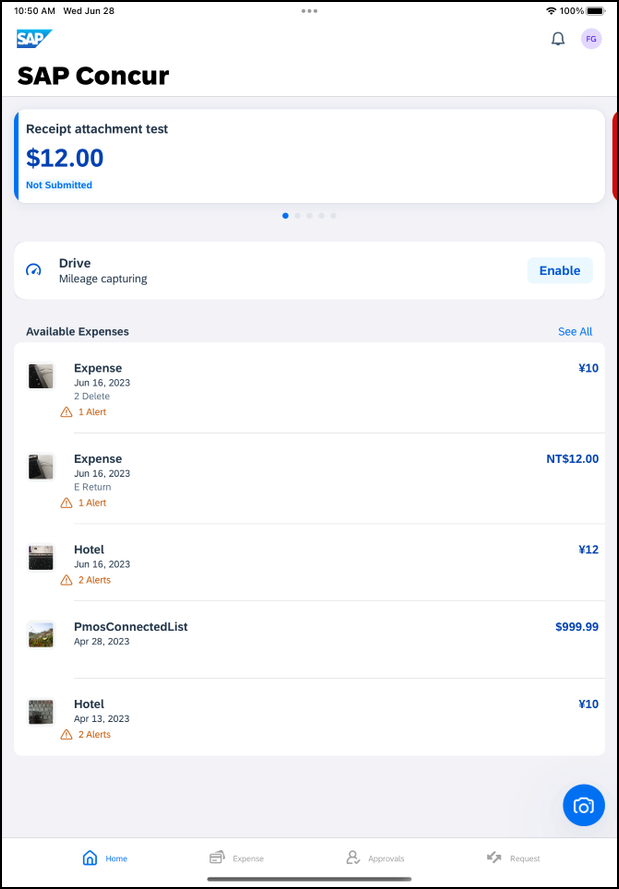 Concur Request streamlines requisition and travel booking processes for travelers, approvers, and finance teams. Concur Request	2Initial Feature Set and Options	2Create a New Request	3Create a New Cash Advance	4Delete a Cash Advance Within a Request	6Add Segments / Expense Types to a Request	7Add Multi – City Segments to a Request	9Delete a Segment / Expense Type From an Open Unsubmitted Request	11Delete an Unsubmitted Request in an Open Request	12Delete an Unsubmitted Request on the Request Screen	14Submit a Request From an Open Request	16Submit a Request on the Request Screen	17Recall a Submitted Request	17Approve a Request	19Create a New Expense Claim From an Approved Request	21Cancel an Approved Request From an Open Request	21Cancel an Approved Request on the Request Screen	23Close an Approved Request From an Open Request	24Close an Approved Request on the Request Screen	26Concur Request	2Initial Feature Set and Options	2Create a New Request	3Create a New Cash Advance	4Delete a Cash Advance Within a Request	6Add Segments / Expense Types to a Request	7Add Multi – City Segments to a Request	9Delete a Segment / Expense Type From an Open Unsubmitted Request	11Delete an Unsubmitted Request in an Open Request	12Delete an Unsubmitted Request on the Request Screen	14Submit a Request From an Open Request	16Submit a Request on the Request Screen	17Recall a Submitted Request	17Approve a Request	19Create a New Expense Claim From an Approved Request	21Cancel an Approved Request From an Open Request	21Cancel an Approved Request on the Request Screen	23Close an Approved Request From an Open Request	24Close an Approved Request on the Request Screen	26Concur Request users can:Make strategic decisions about spending before it happensSimplify cash advances Replace tedious email and manual requests into a single systemSee the entire audit trail of each request, from submission to approvalConcur Request users can:Make strategic decisions about spending before it happensSimplify cash advances Replace tedious email and manual requests into a single systemSee the entire audit trail of each request, from submission to approvalConcur Request users can:Make strategic decisions about spending before it happensSimplify cash advances Replace tedious email and manual requests into a single systemSee the entire audit trail of each request, from submission to approvalConcur Request users can:Make strategic decisions about spending before it happensSimplify cash advances Replace tedious email and manual requests into a single systemSee the entire audit trail of each request, from submission to approvalAirHotelCar RentalRailDiningEventLimoParkingTaxiMiscellaneous AllocationsTravel AllowancesRequest & Travel integrationCar MileageScreen(s)Description/Action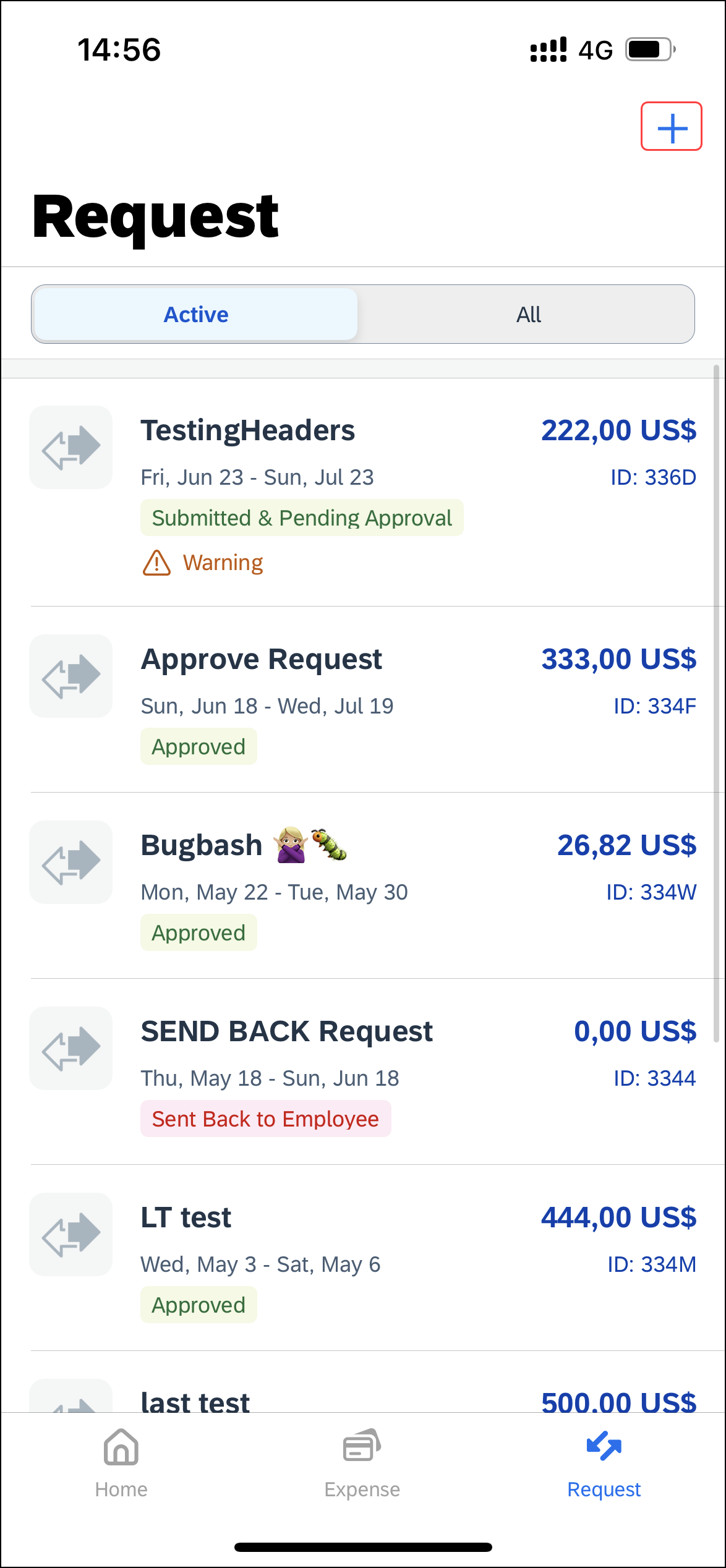 To create a new request:1) On the home screen, tap Request. 2) On the Request screen, tap  (upper-right corner).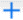 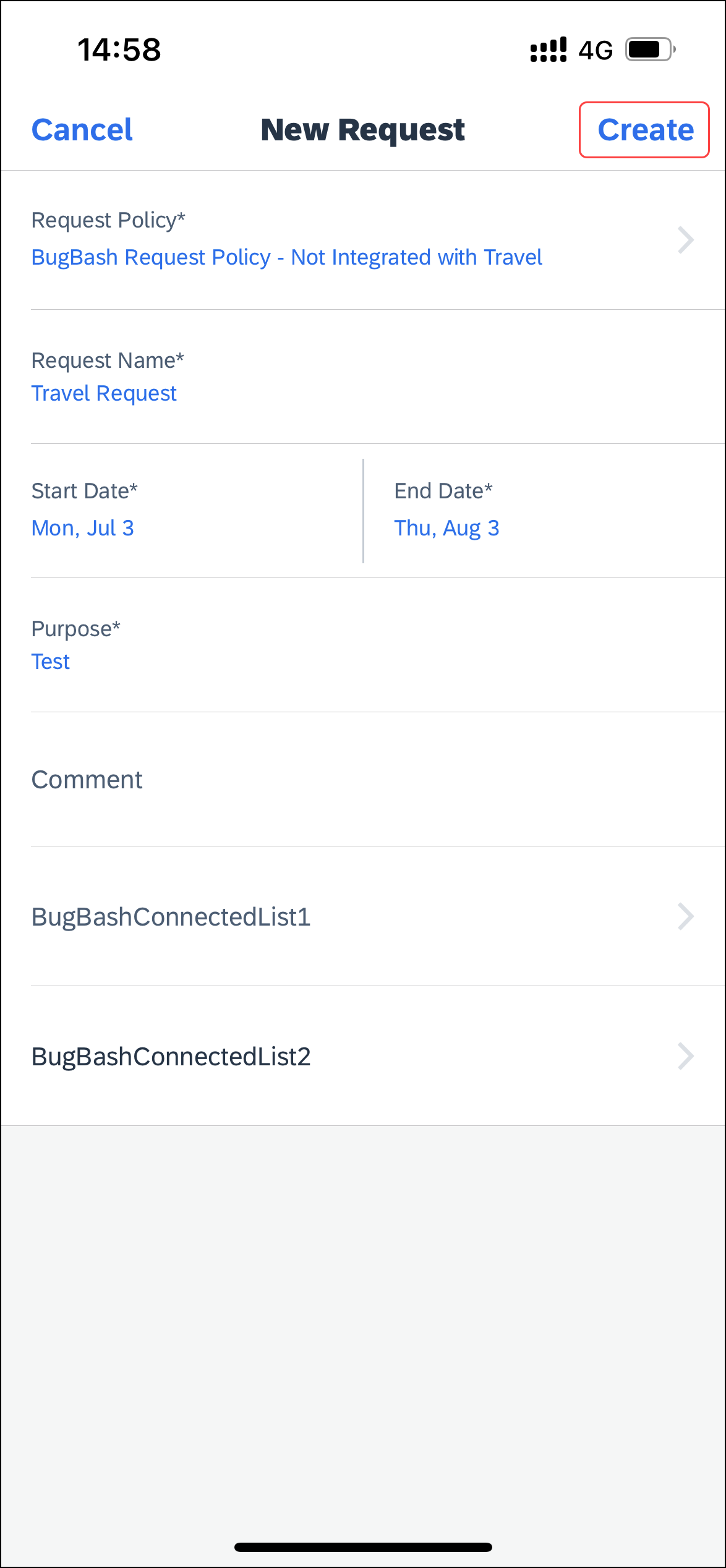 3) On the New Request screen, fill in required fields. When done, tap Create (upper-right corner).The Request screen appears with the request details appearing on the Details tab.Screen(s)Description/Action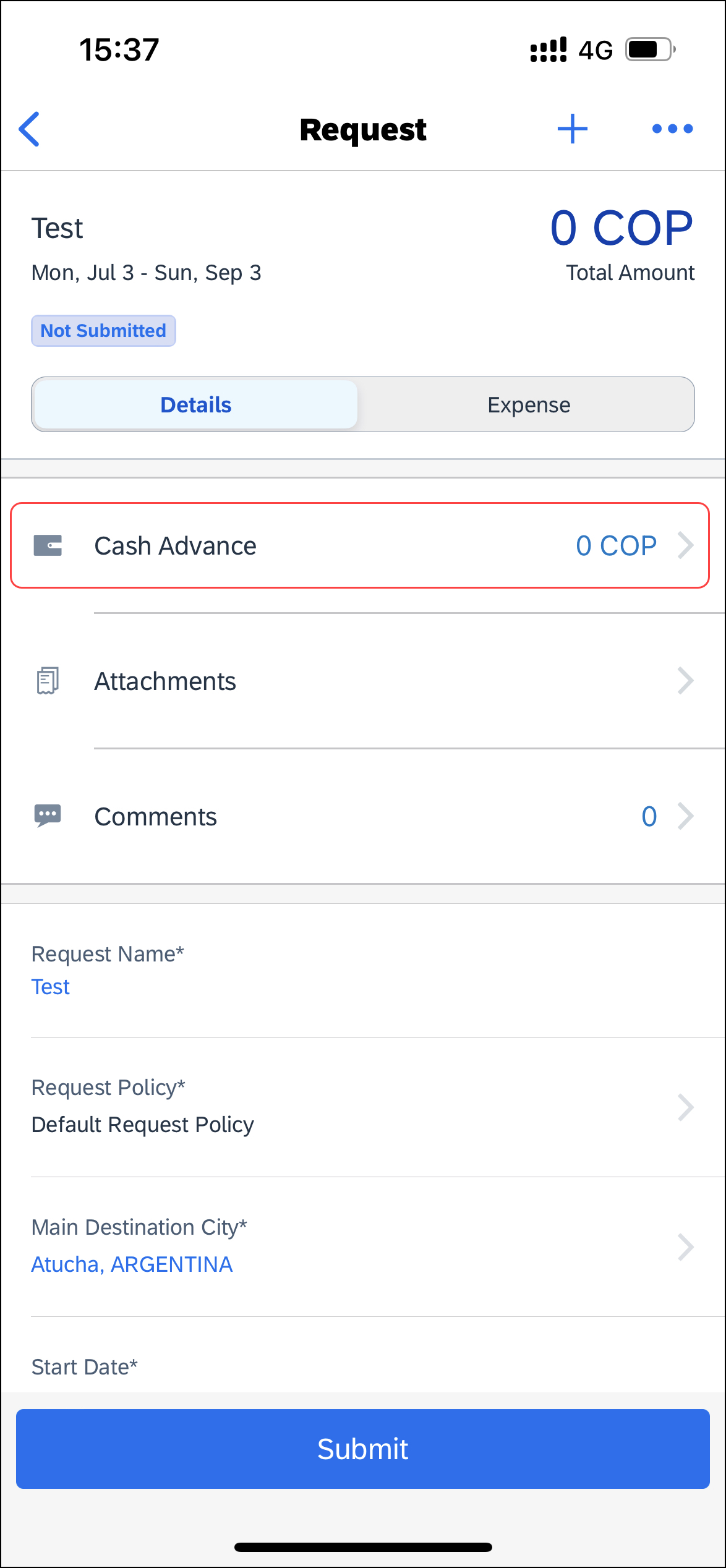 To create a new cash advance:1) On the home screen, tap Request.2) On the Request screen, tap the Active tab.3) On the Active tab, tap the desired request.4) On the Request screen, tap the Details tab.5) On the Details tab, tap Cash Advance.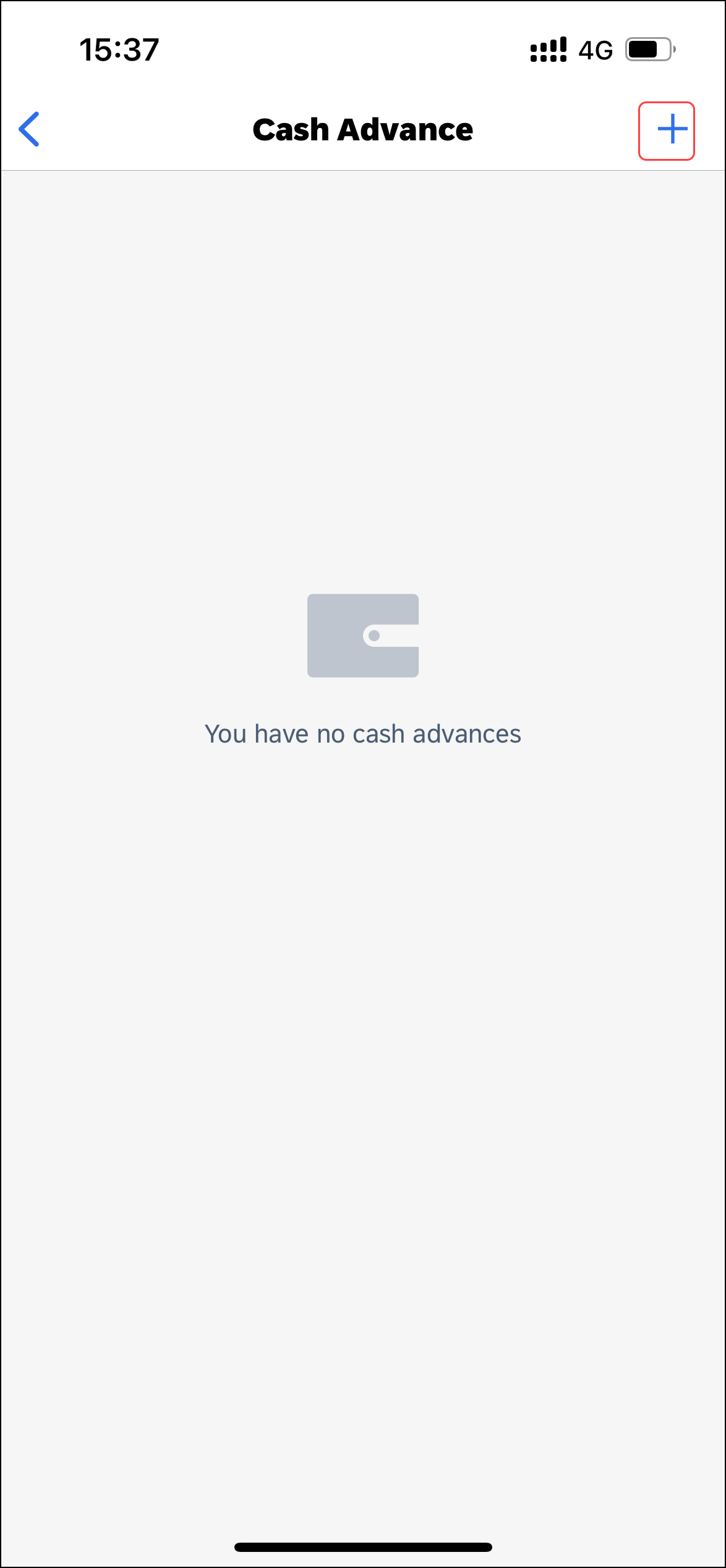 6) On the Cash Advance screen, tap  (upper-right corner).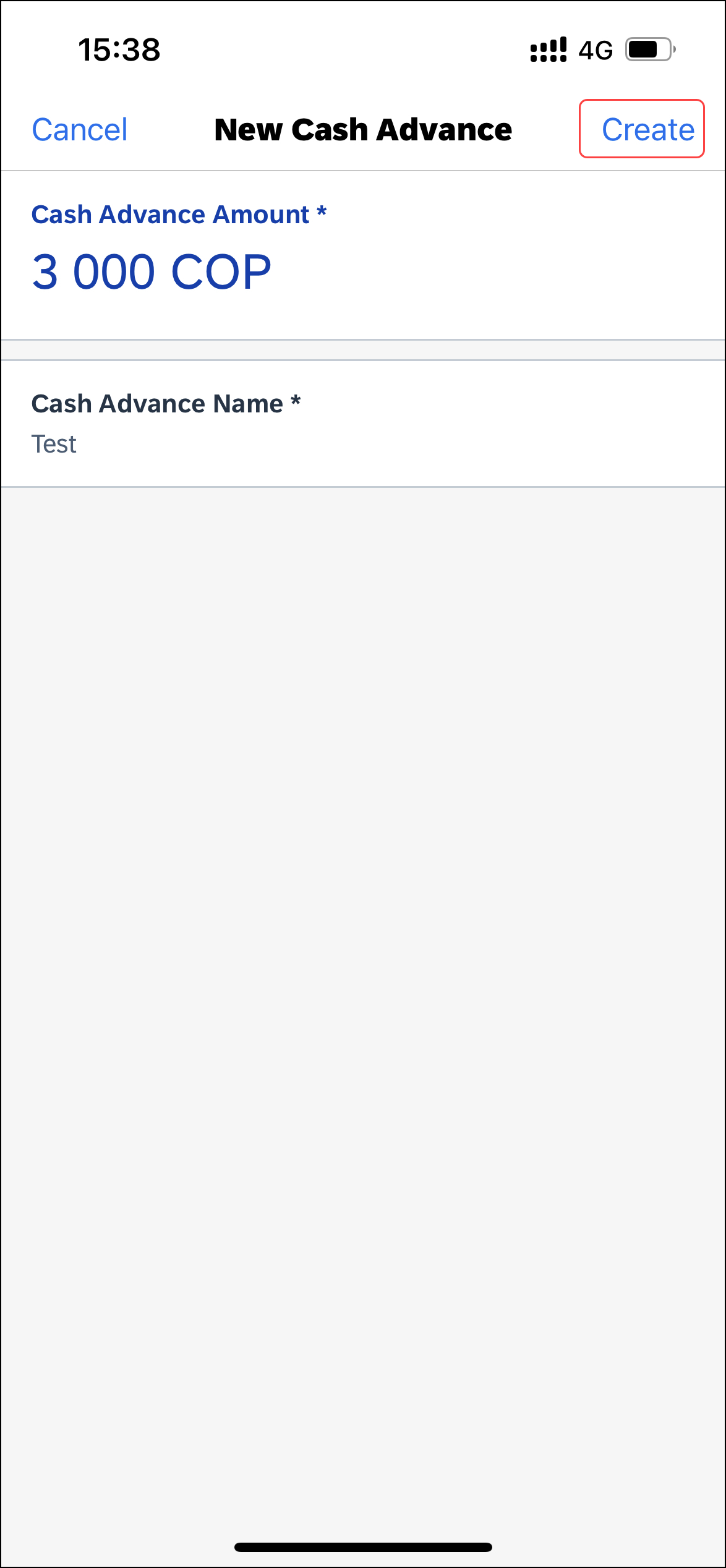 7) On the New Cash Advance screen, enter the desired amount and then tap Create (upper-right corner).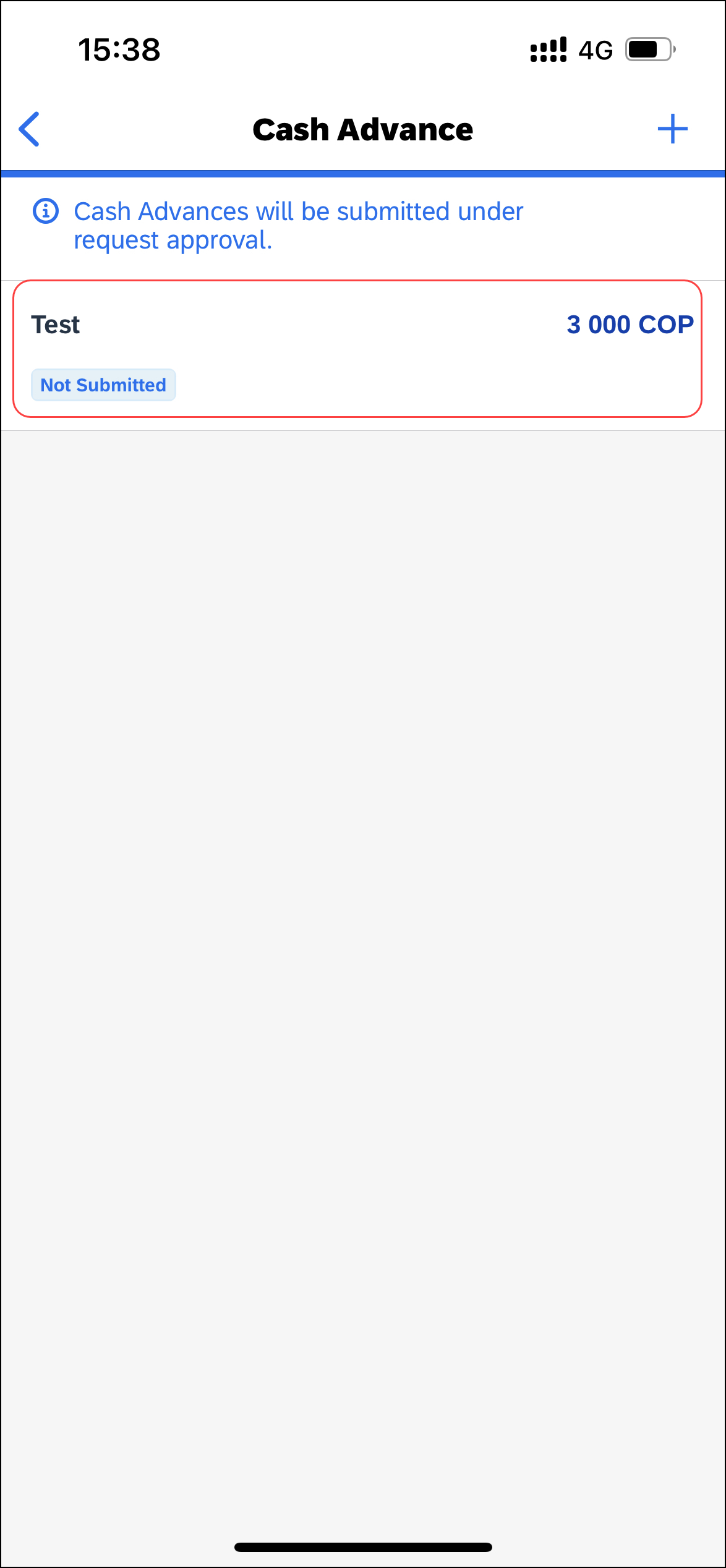 The cash advance appears on the Cash Advance screen.Screen(s)Description/Action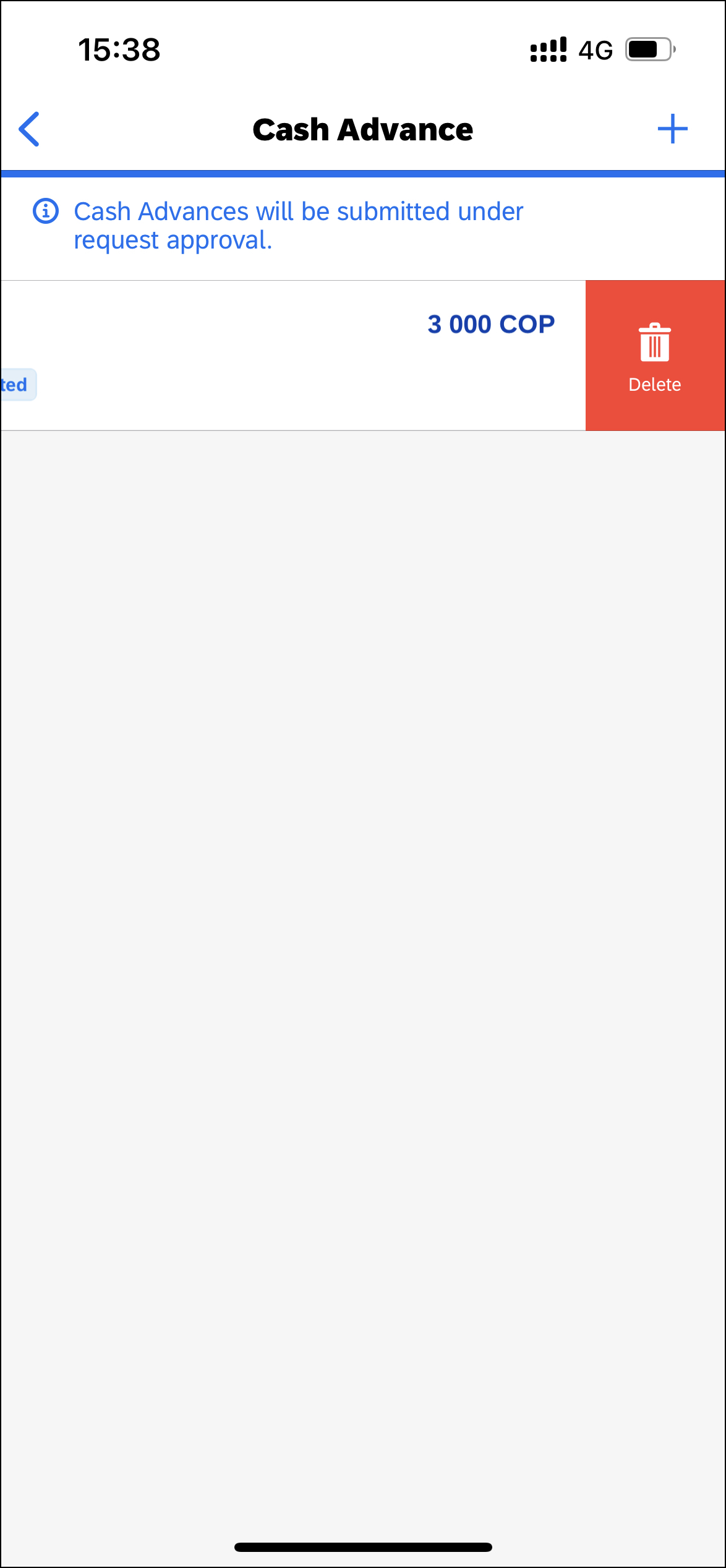 To delete a cash advance within a request:1) On the home screen, tap Request.2) On the Request screen, tap the Active tab.3) On the Active tab, tap the desired request.4) On the Request screen, tap the Details tab.5)On the Details tab, tap Cash Advance.6) On the Cash Advance screen, swipe the desired cash advance to the left.7) Tap Delete.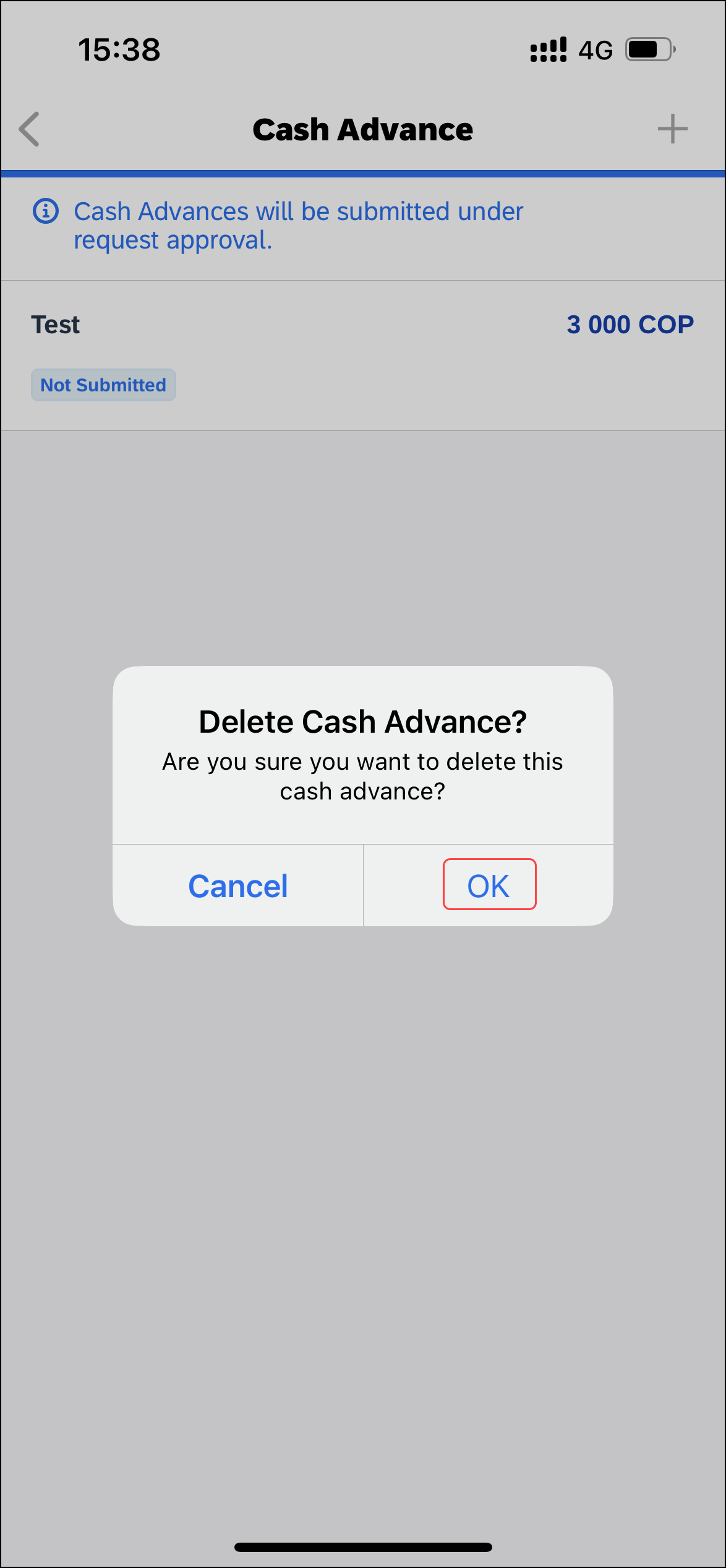 8) On the Delete Cash Advance? window, tap OK.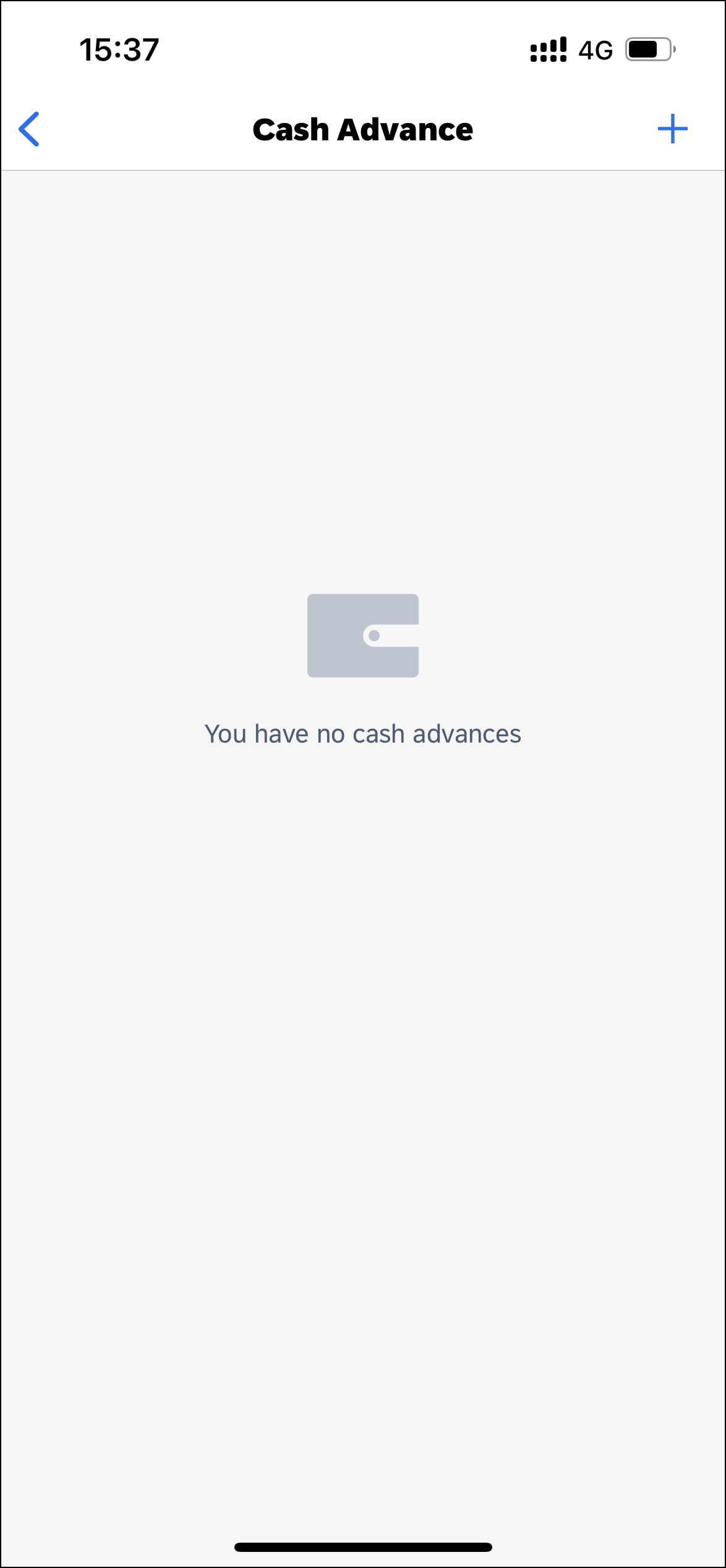 The cash advance no longer appears on the Cash Advance screen.Screen(s)Description/Action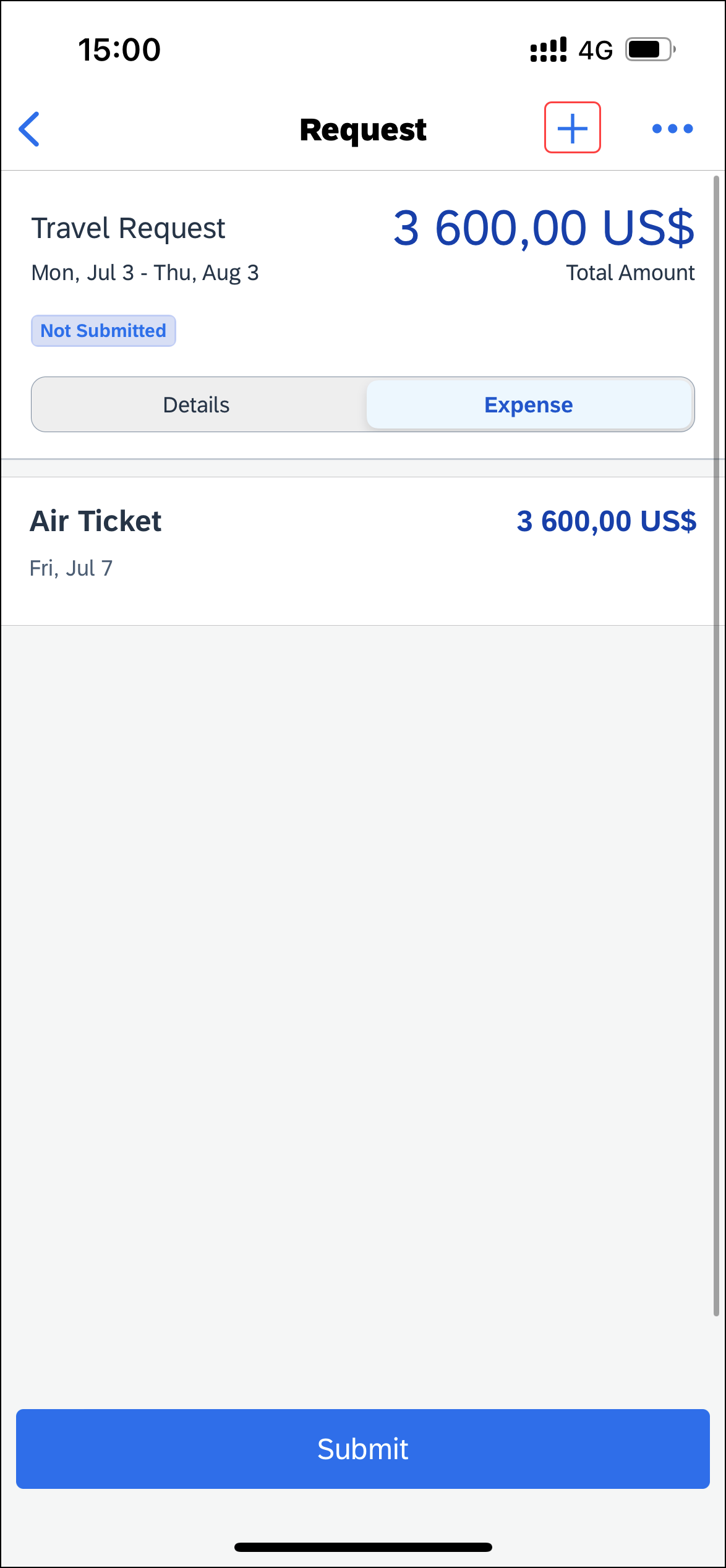 To add segments / expense types to a request:1) With the request open, tap  (upper-right corner).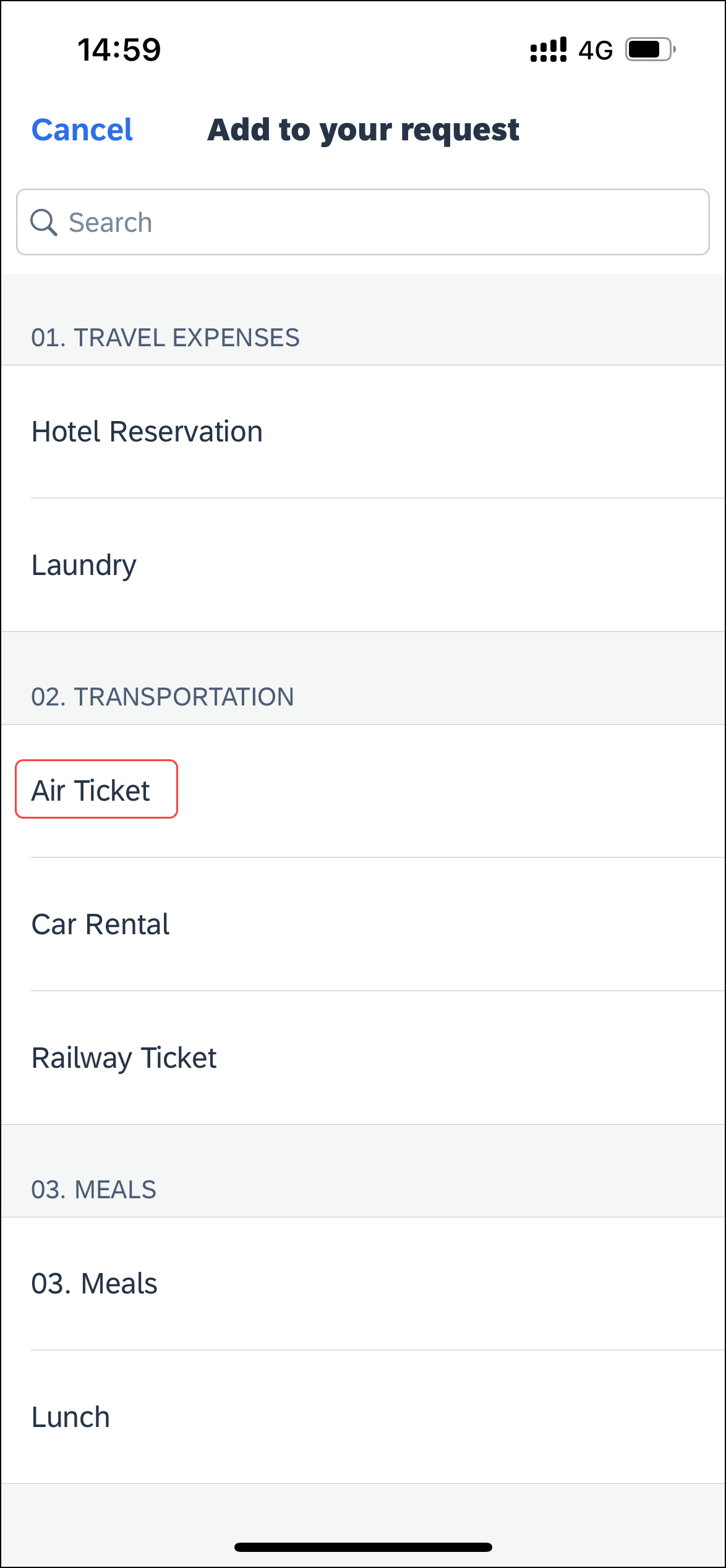 2) On the Add to your request screen, (in this case Air Ticket), fill in the details and make the desired selections.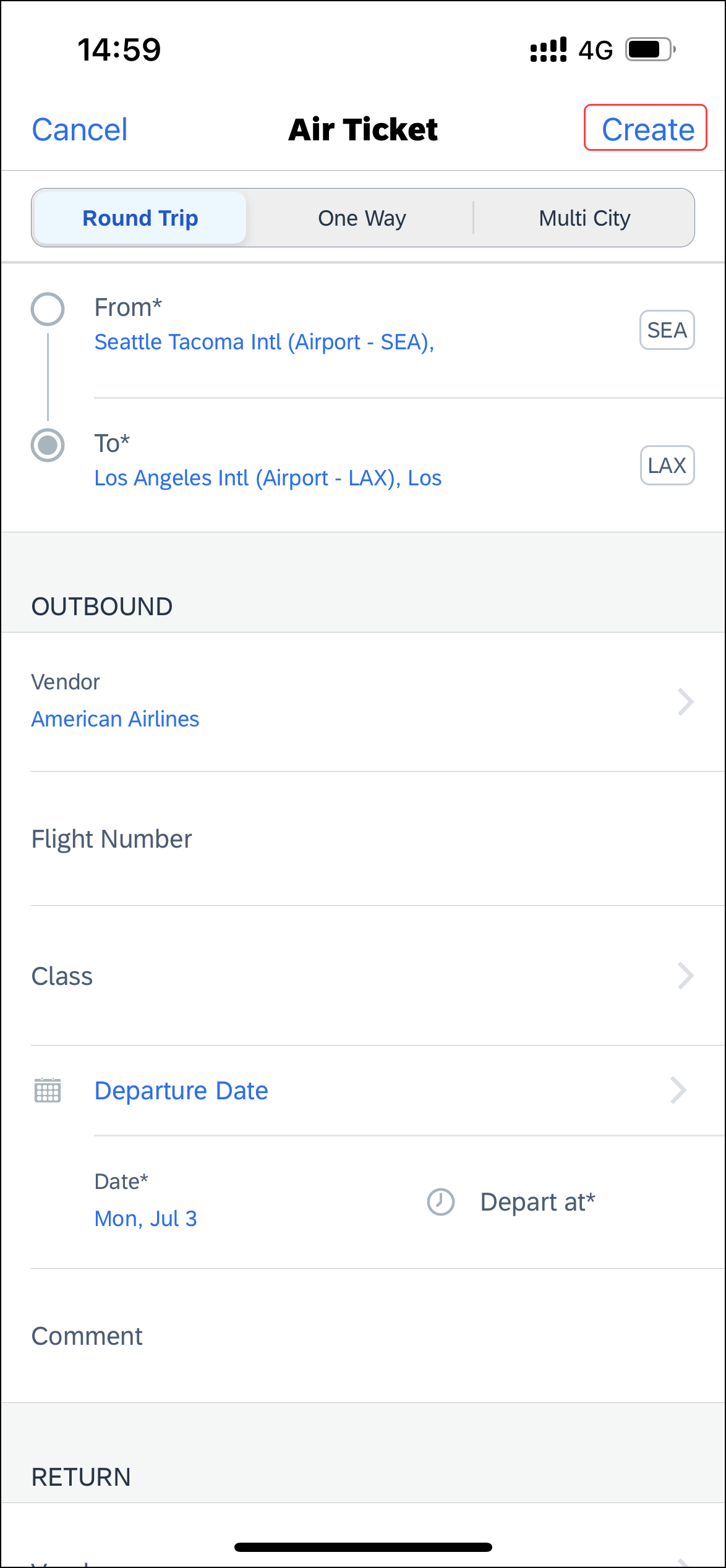 3) When done, on the segment / expense type screen, tap Create (upper-right corner) to return to the Request screen.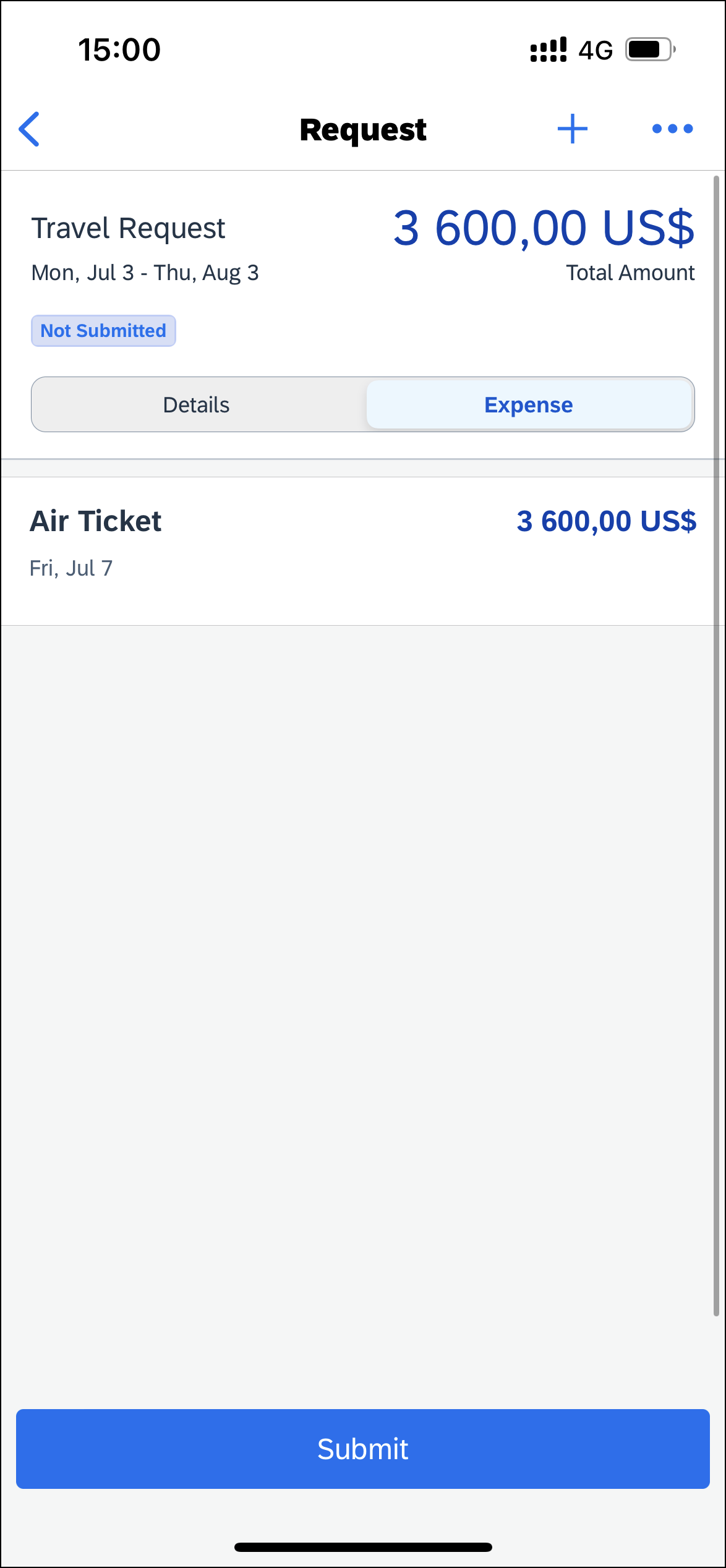 4) On the Request screen, add other segments / expense types as desired.Screen(s)Description/ActionTo add multi – city segments to a request:1) On the Request screen, tap  (upper-right corner).2) On the Add to your request screen, select the desired segment (in this case Air Ticket).3) On the segment (in this case Air Ticket) screen, tap the Multi City tab.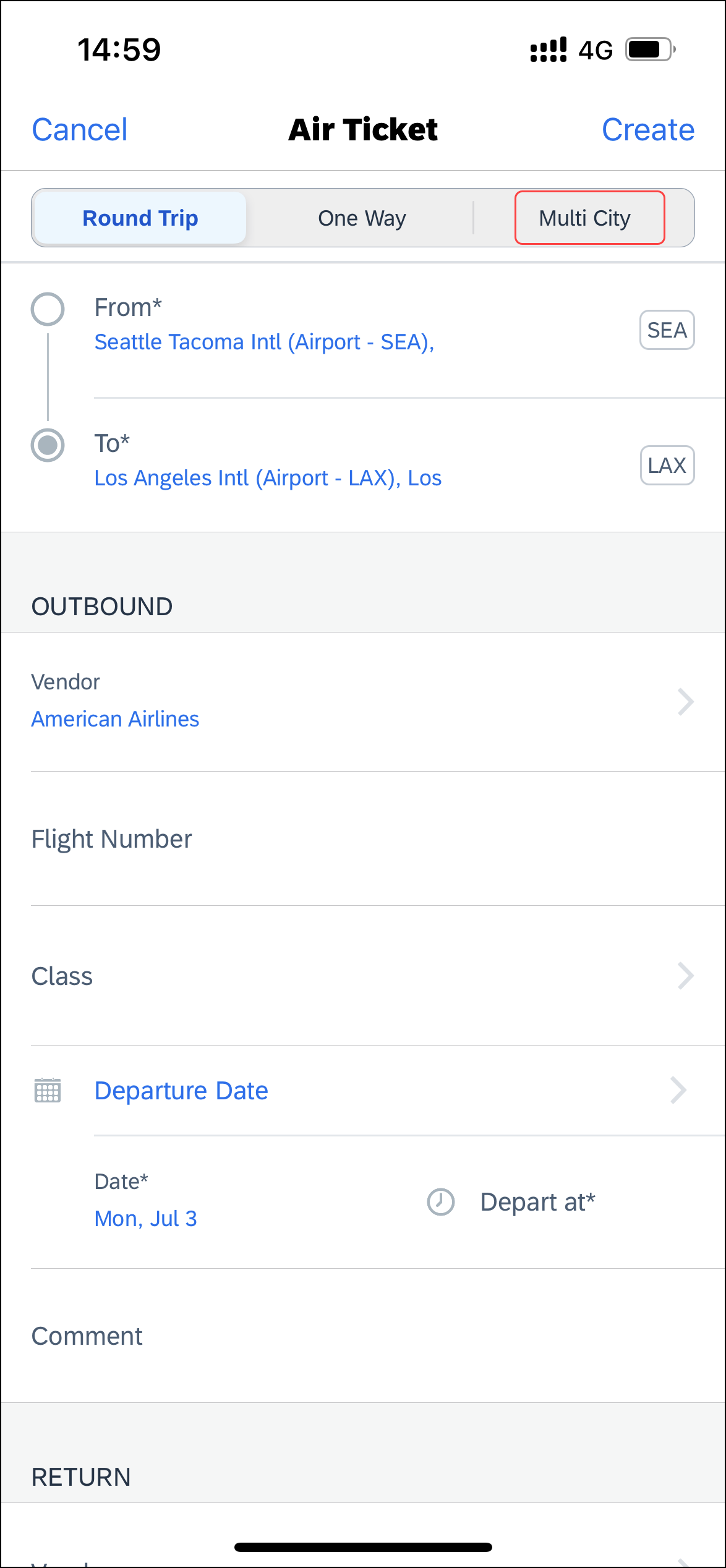 4) On the Multi City tab, fill in the details and make the desired selections.5) When done, tap Create (upper-right corner) to return to the Request screen.6) Add other segments as desired.Screen(s)Description/Action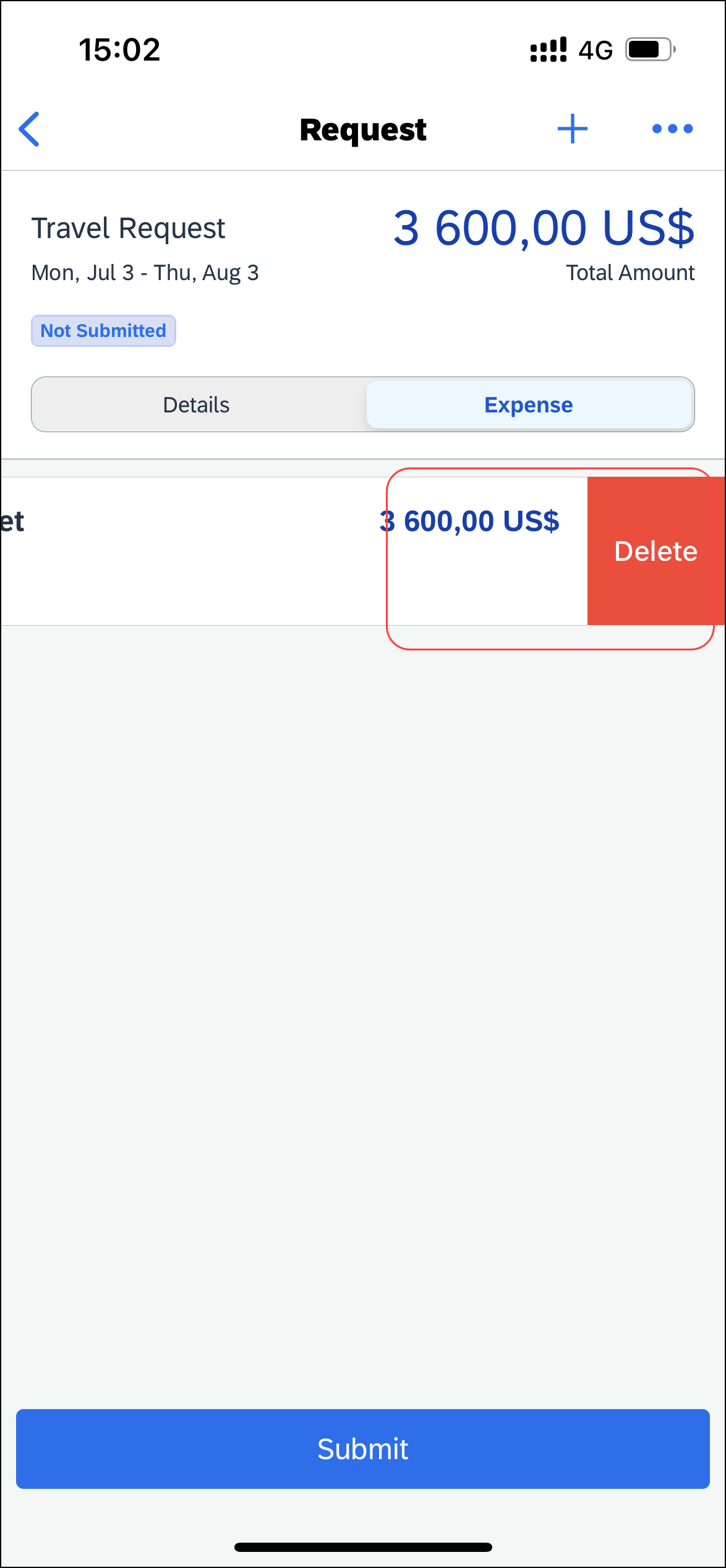 To delete a segment/expense type from an open unsubmitted request:1) With the request open, tap the Expense tab, 2) On the Expense tab, swipe the desired segment / expense type to the left.3) Tap Delete.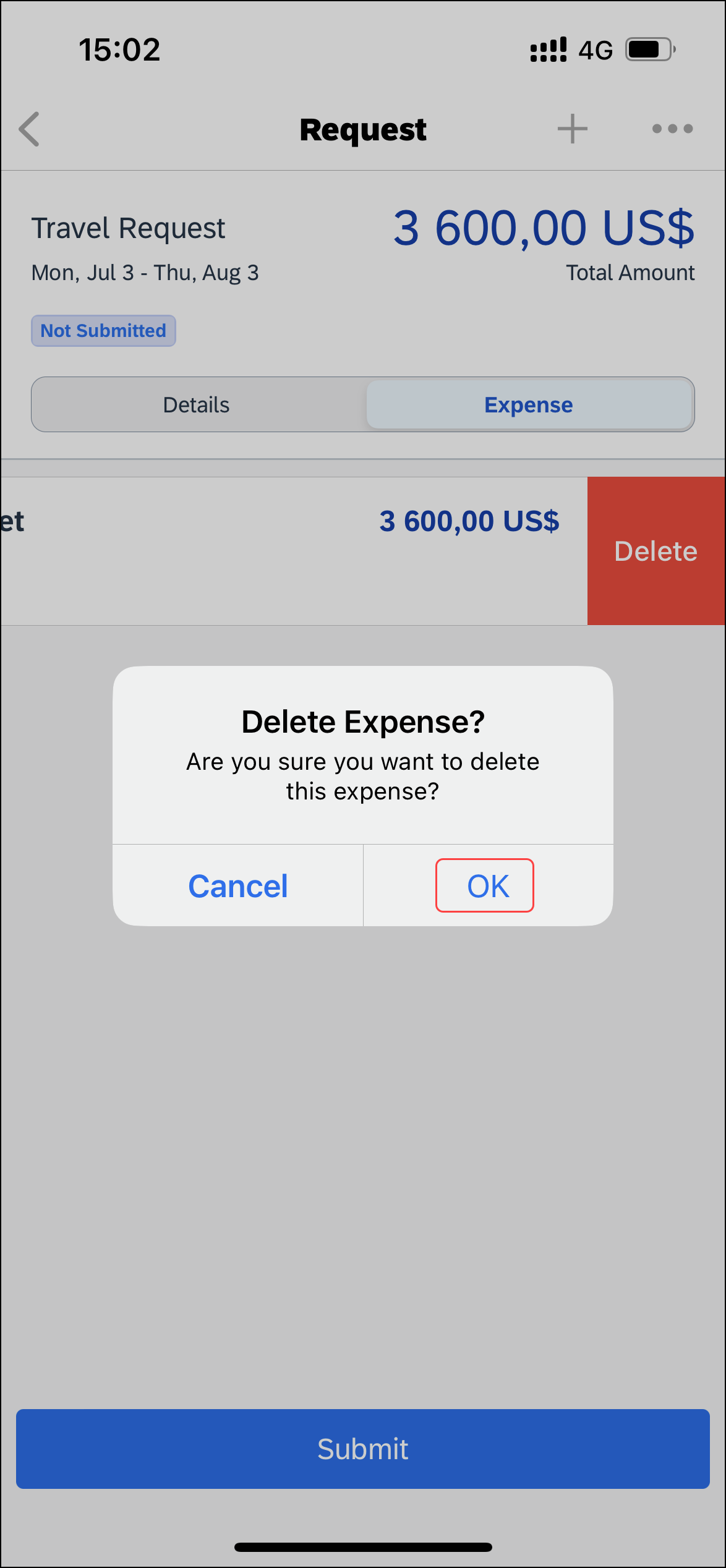 4) On the Delete Expense? window, tap OK.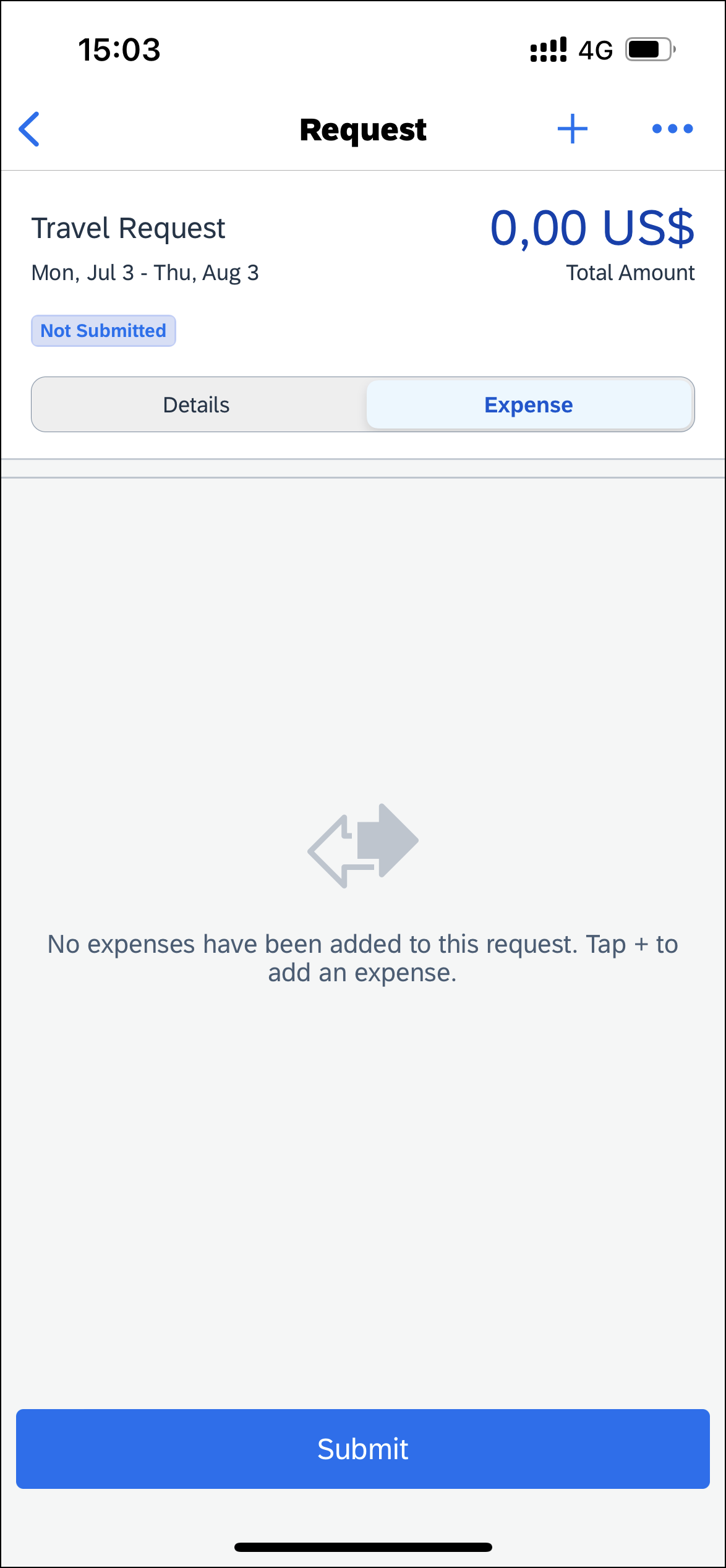 The segment / expense type no longer appears on the Request screen.NOTE: You can also delete a segment / expense type from a request by tapping  (upper-right corner) and then tapping Delete.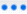 Screen(s)Description/Action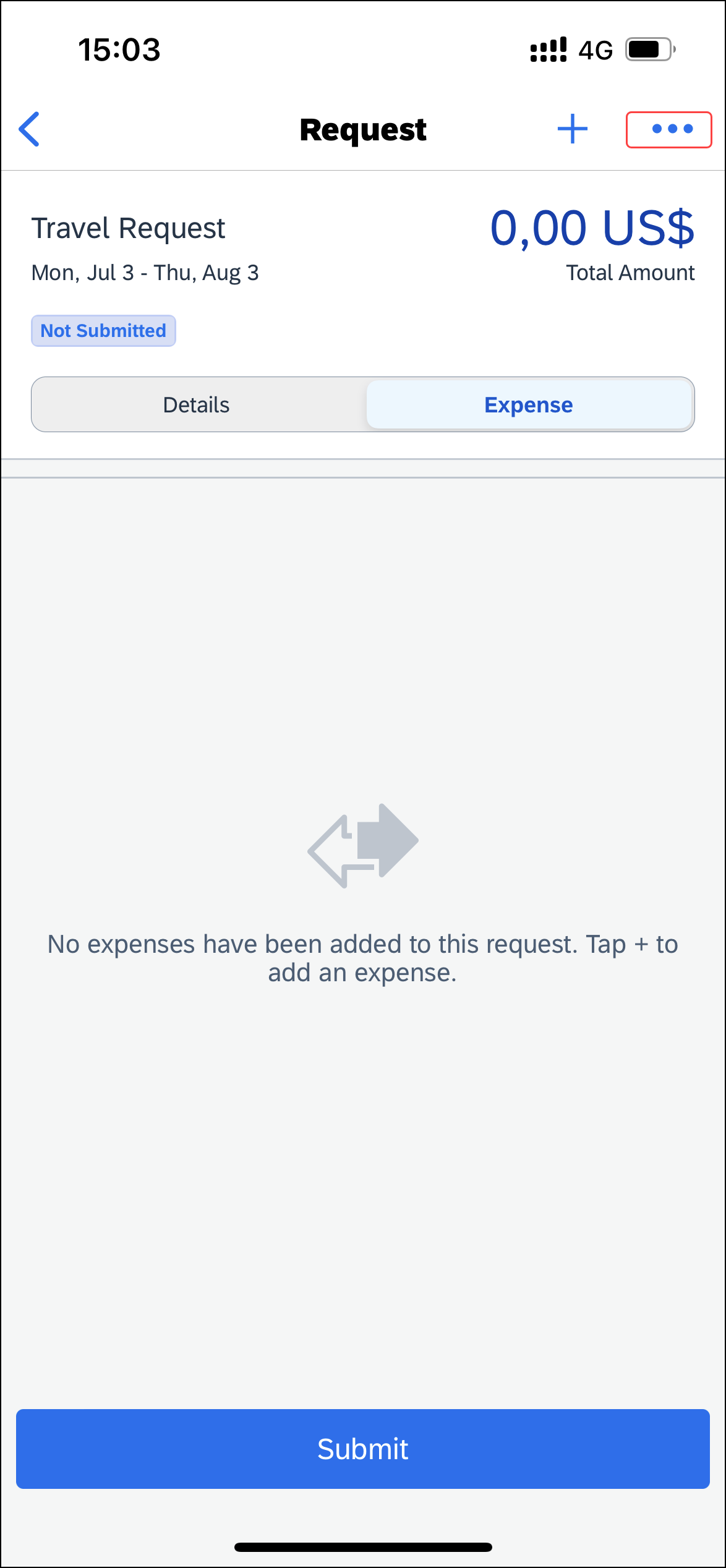 To delete an unsubmitted request in an open request:1) With the request open, tap  (upper-right corner).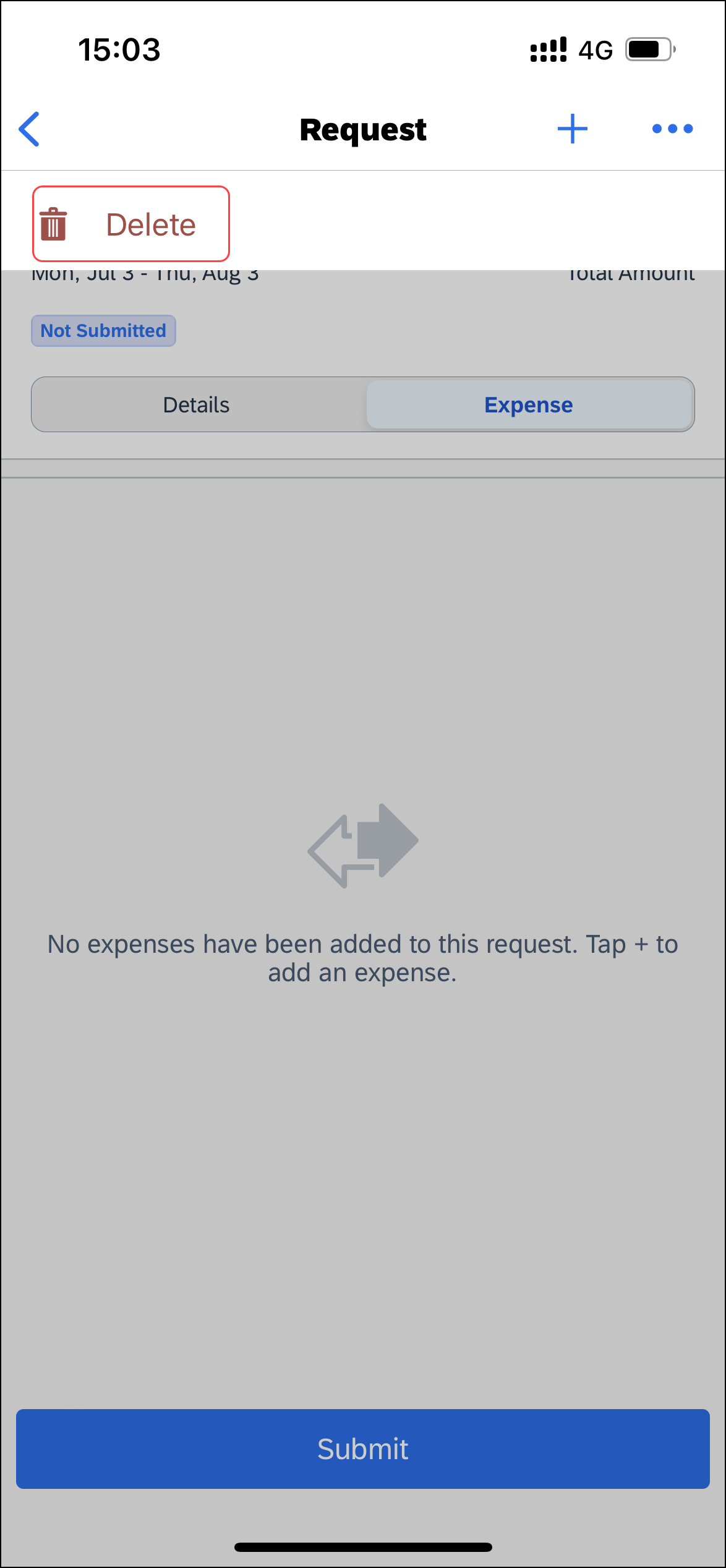 2) On the menu, tap Delete.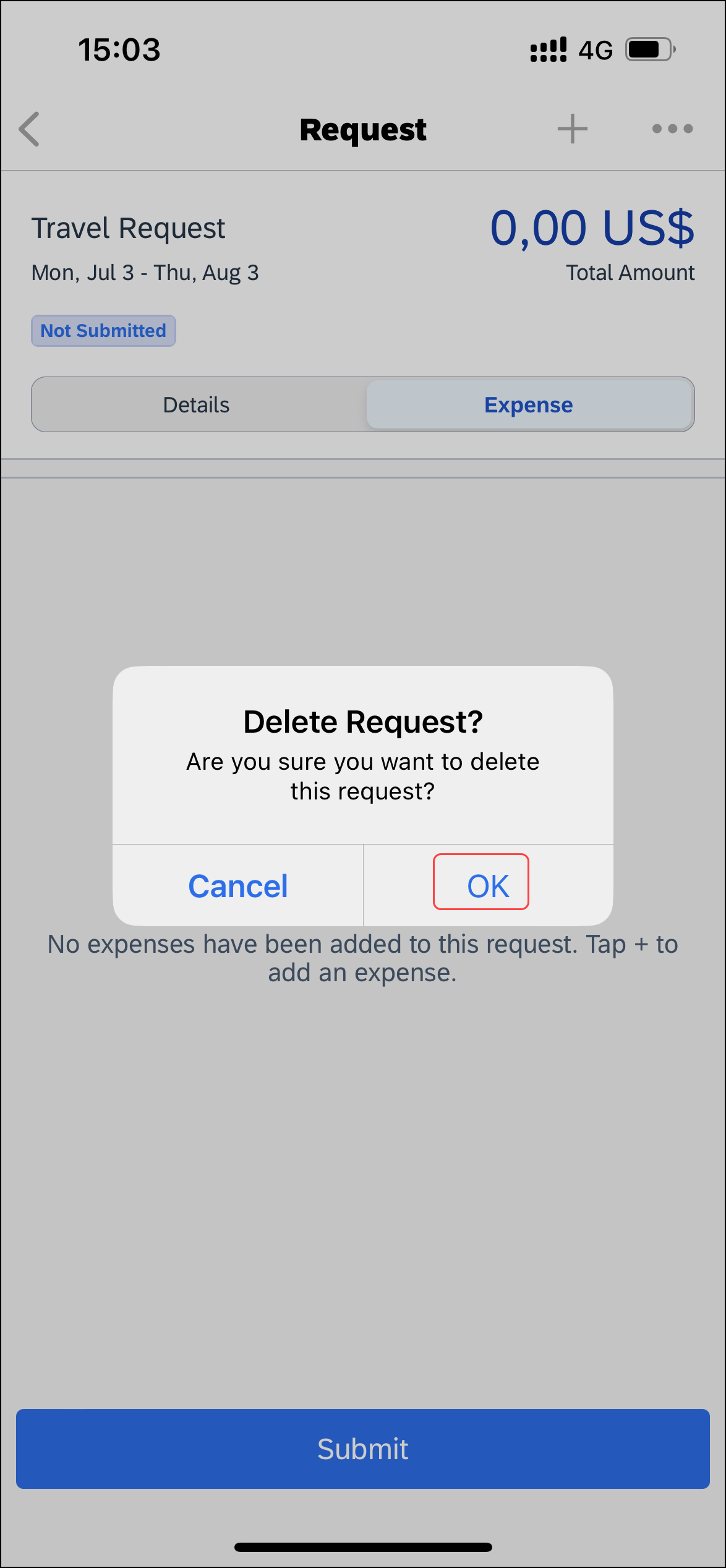 3) On the Delete Request? window, tap OK.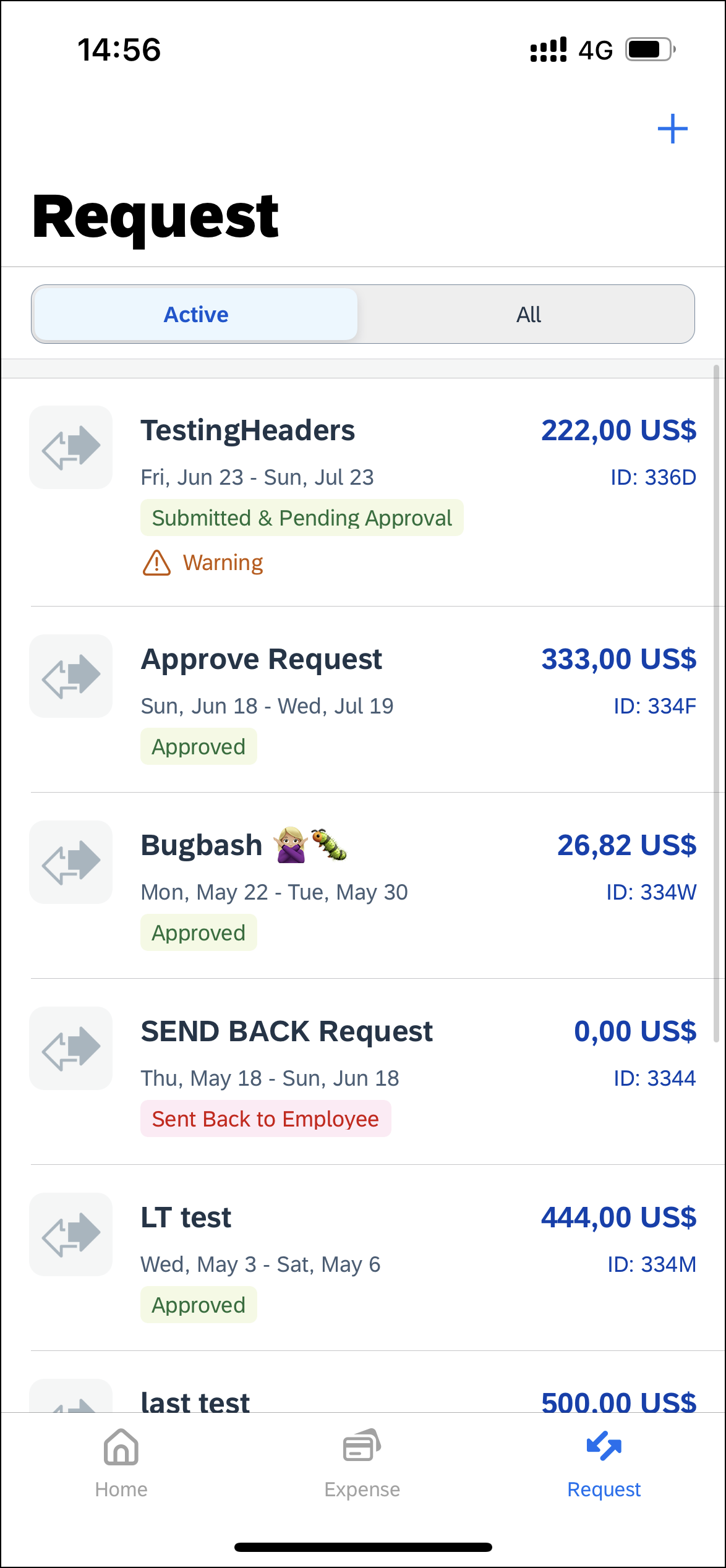 The request no longer appears on the Request screen.Screen(s)Description/Action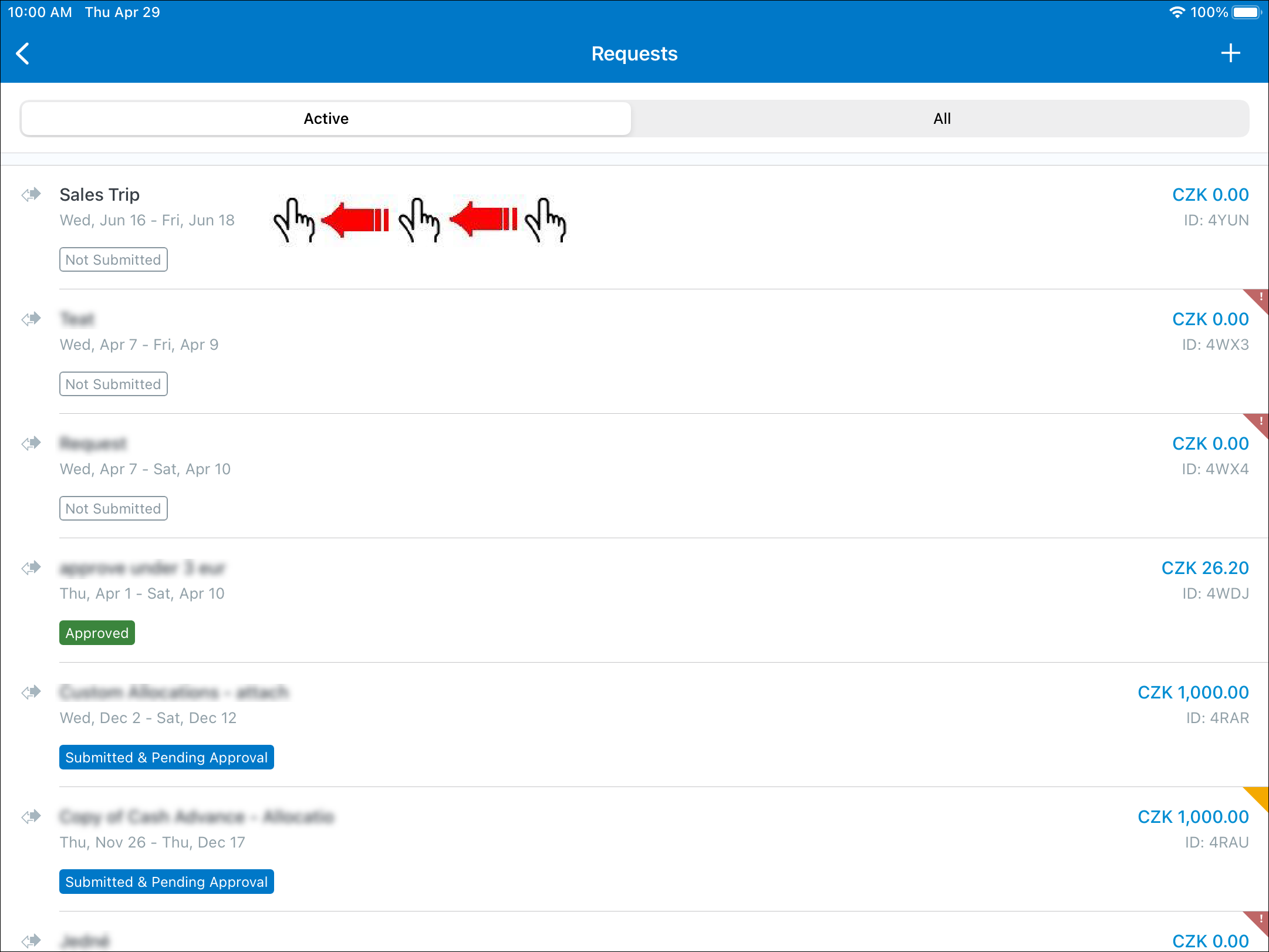 To delete an unsubmitted request on the Request screen:1) On the home screen, tap Request.2) On the Request screen, tap the Active tab.3) On the Active tab, swipe the desired request to the left.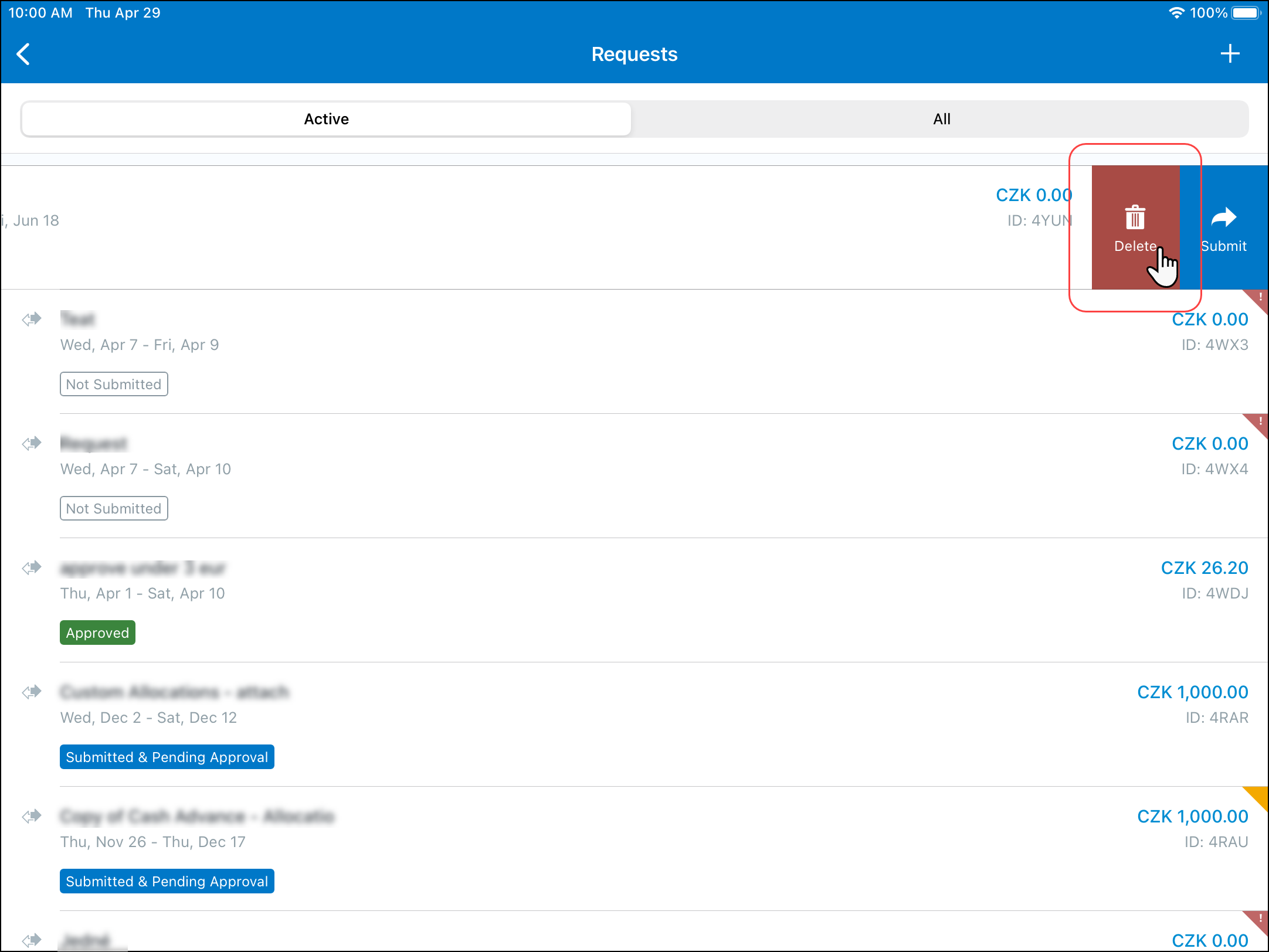 4) Tap Delete.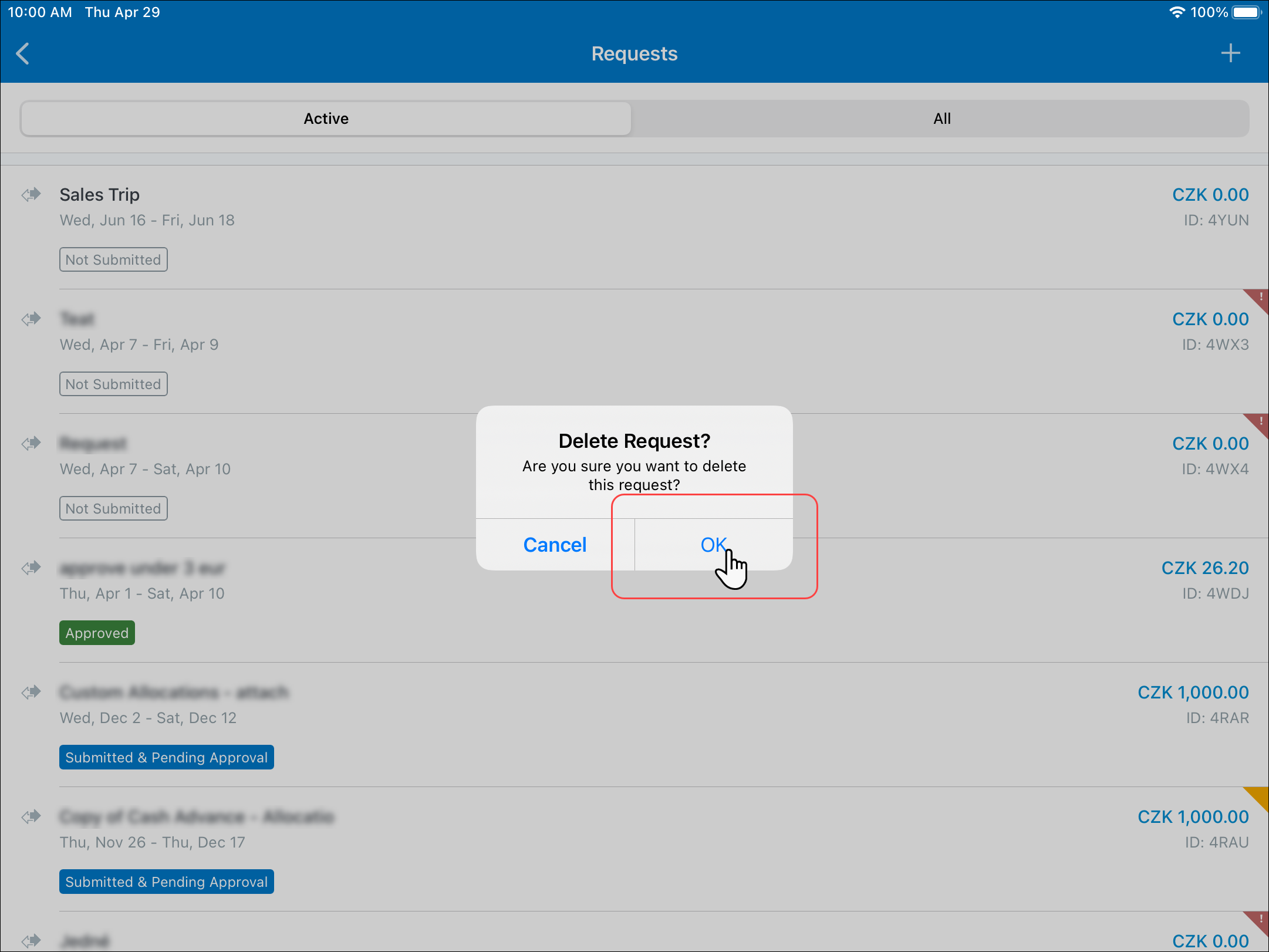 5) On the Delete Request? window, tap OK.The request no longer appears on the Request screen.Screen(s)Description/Action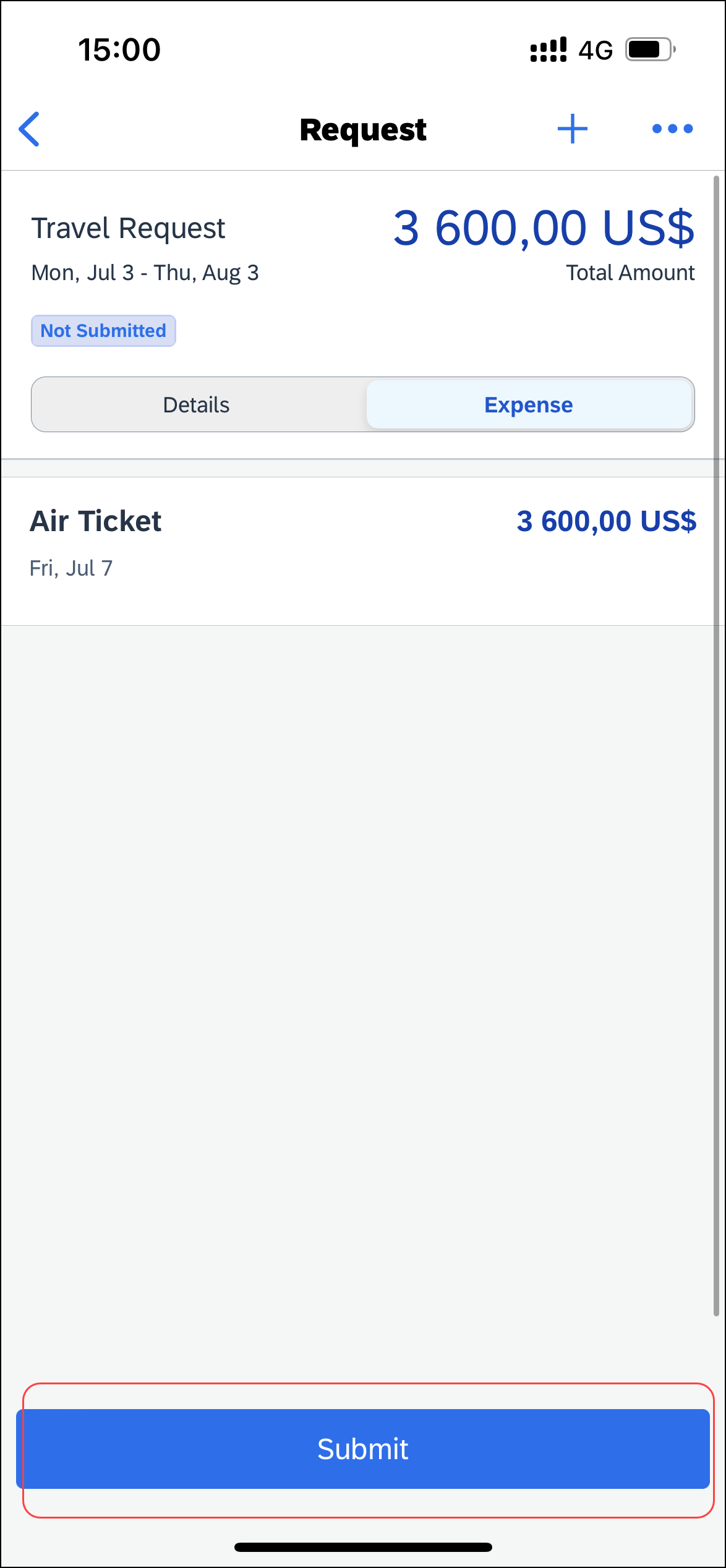 To submit a request from an open request:With the request open, tap Submit.Screen(s)Description/Action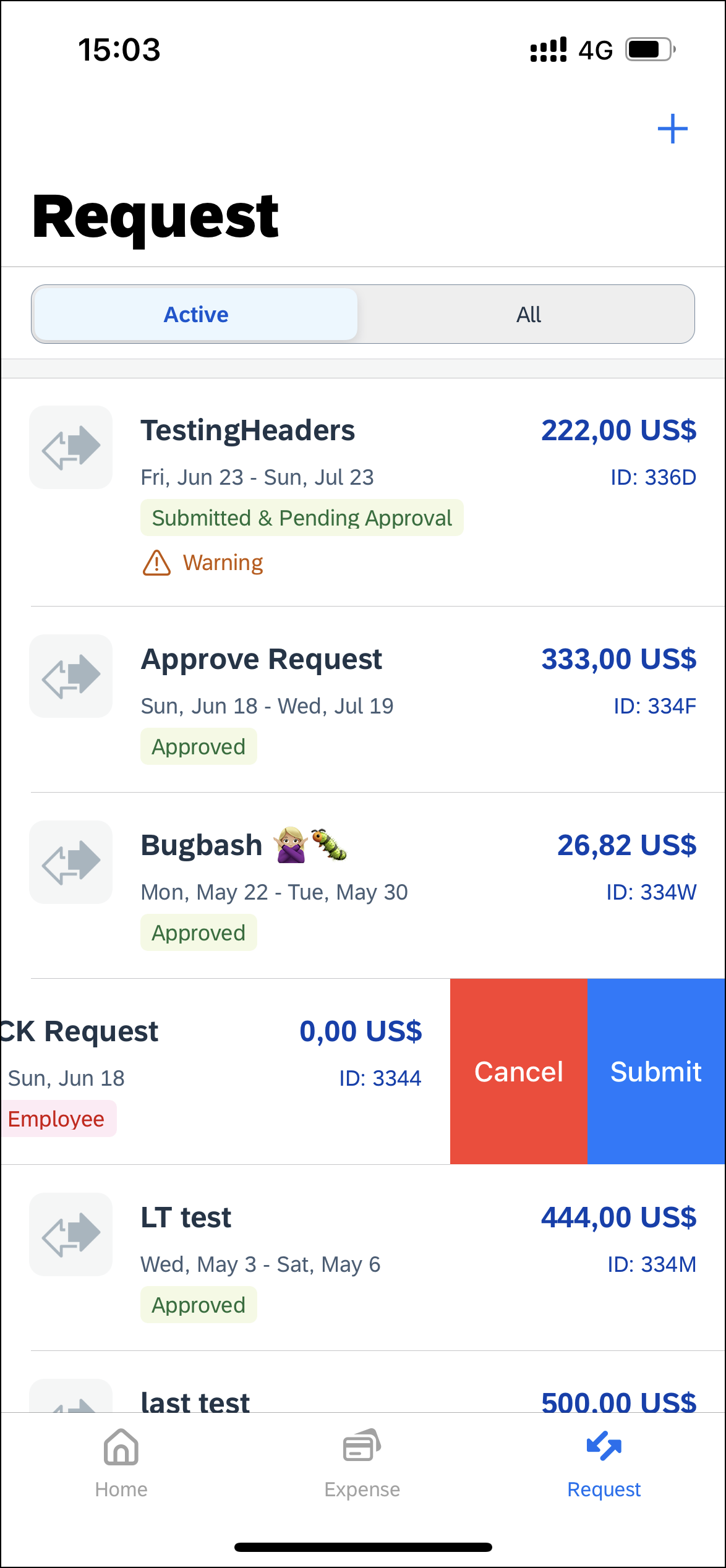 To submit a request on the Request screen:1) On the home screen, tap Request.2) On the Request screen, tap the Active tab.3) On the Active tab, swipe the desired request to the left.4) Tap Submit.Screen(s)Description/Action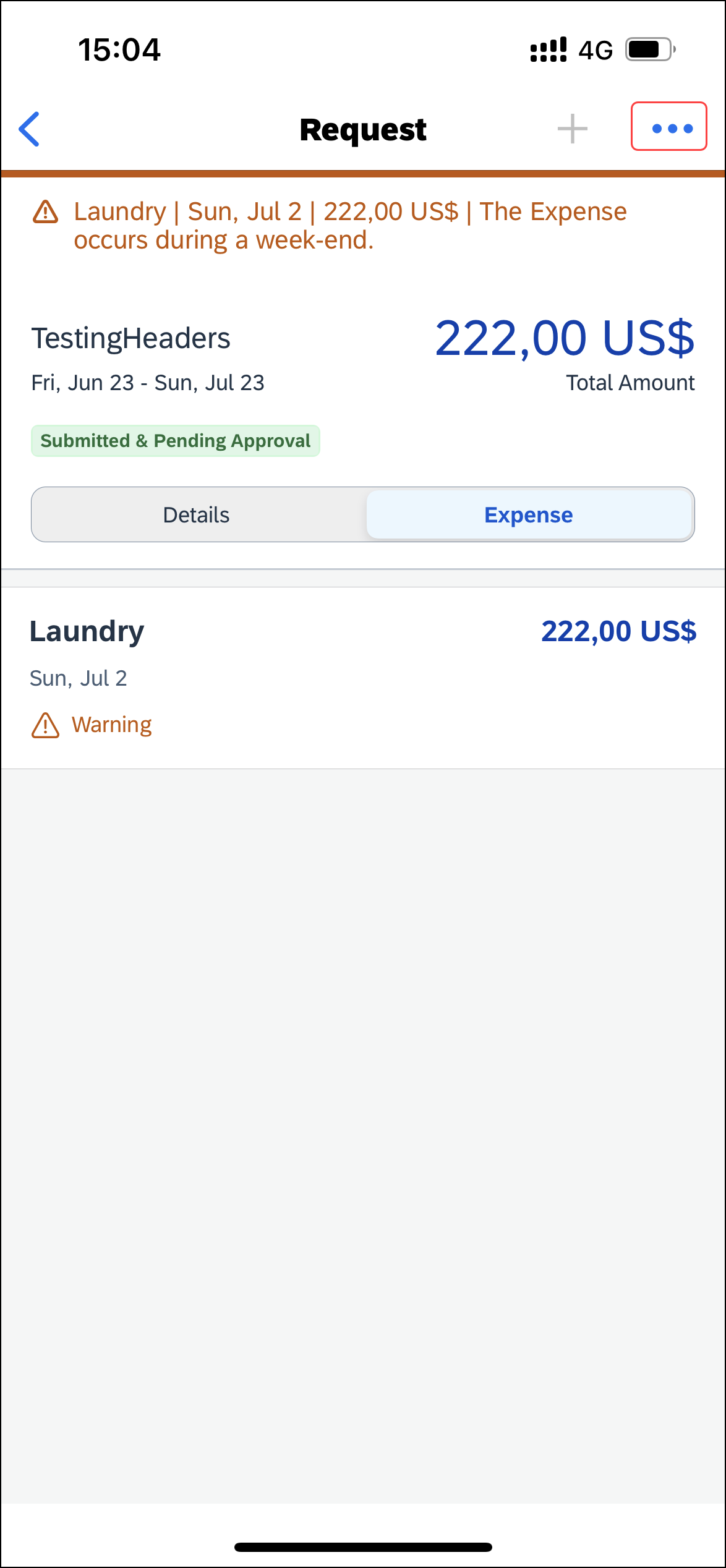 To recall a submitted request:1) On the Request screen, tap  (upper-right corner).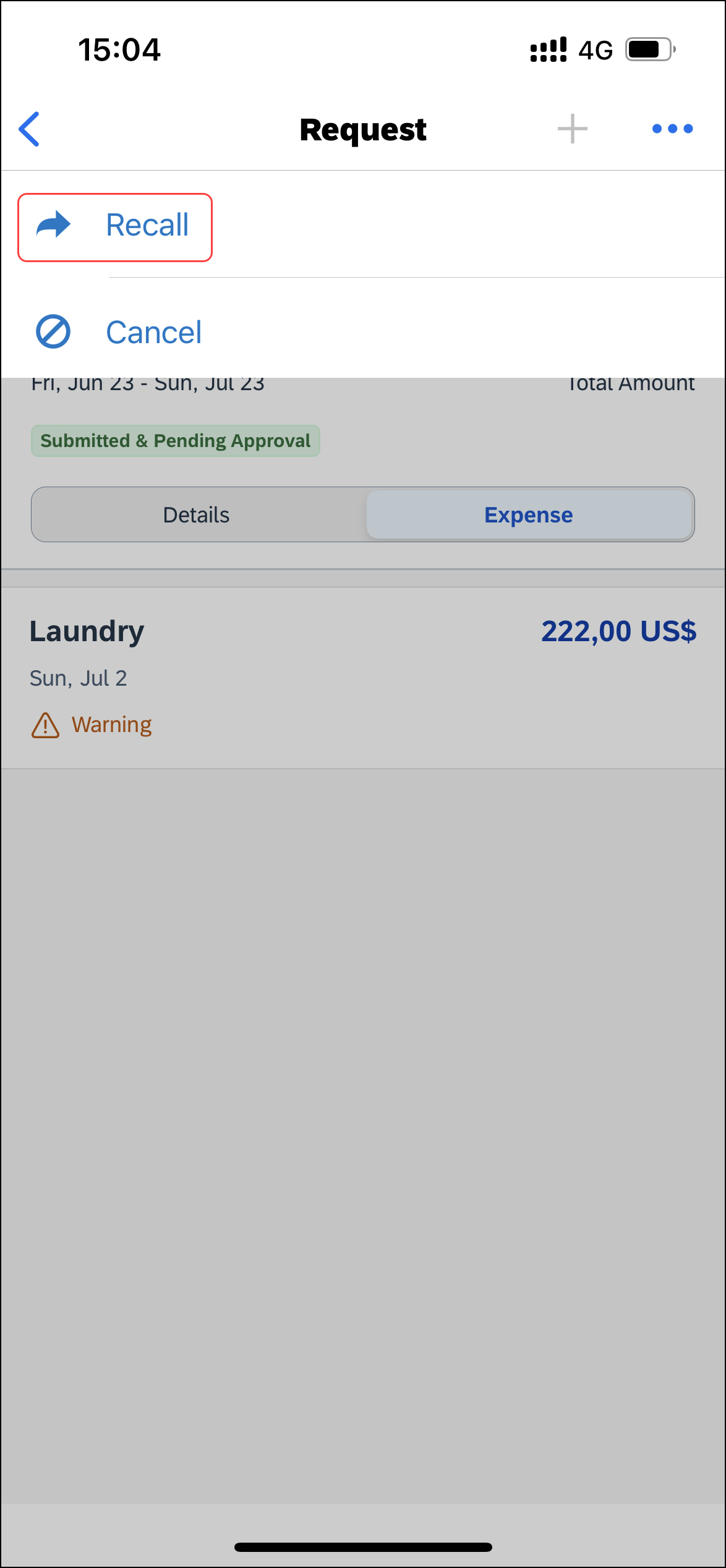 2) On the menu, tap Recall.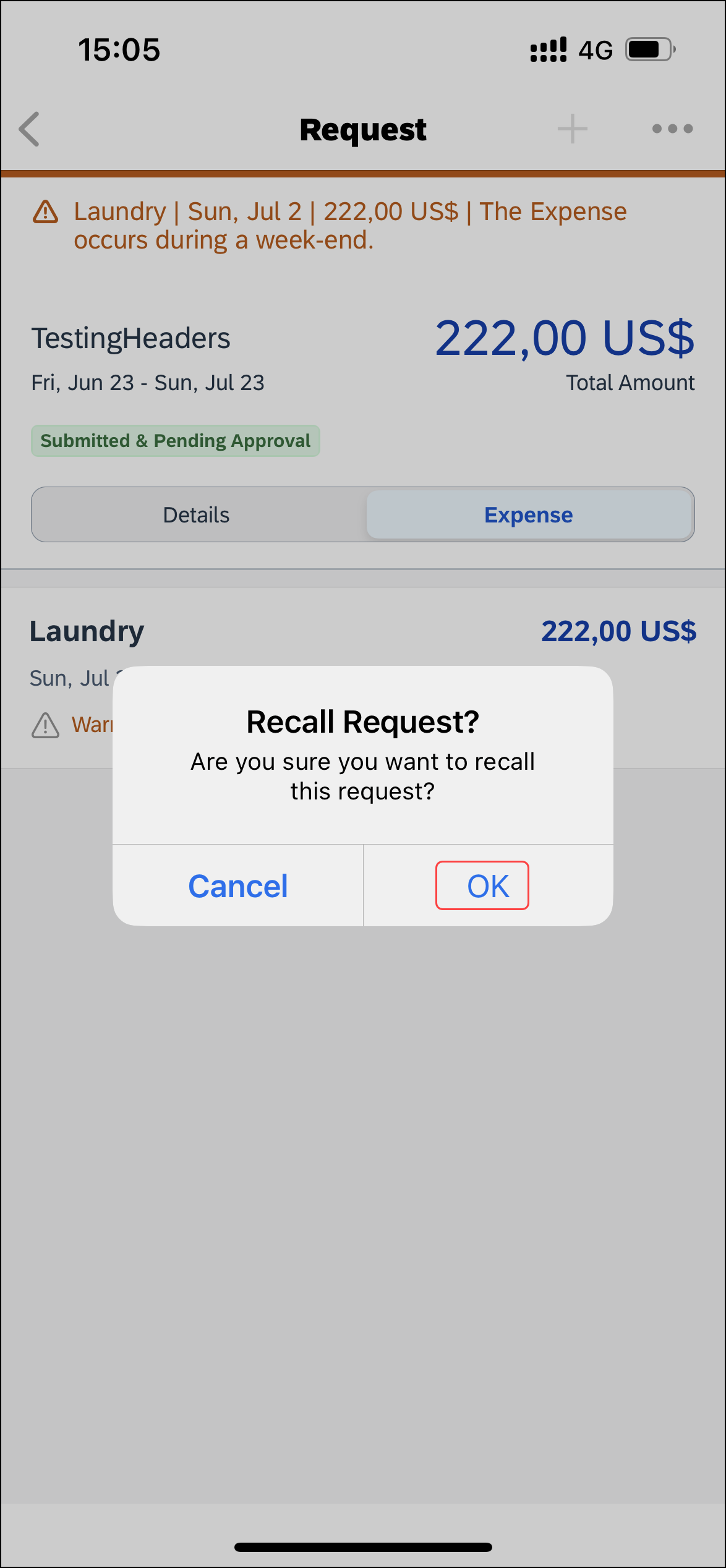 3) On the Recall Request? window, tap OK.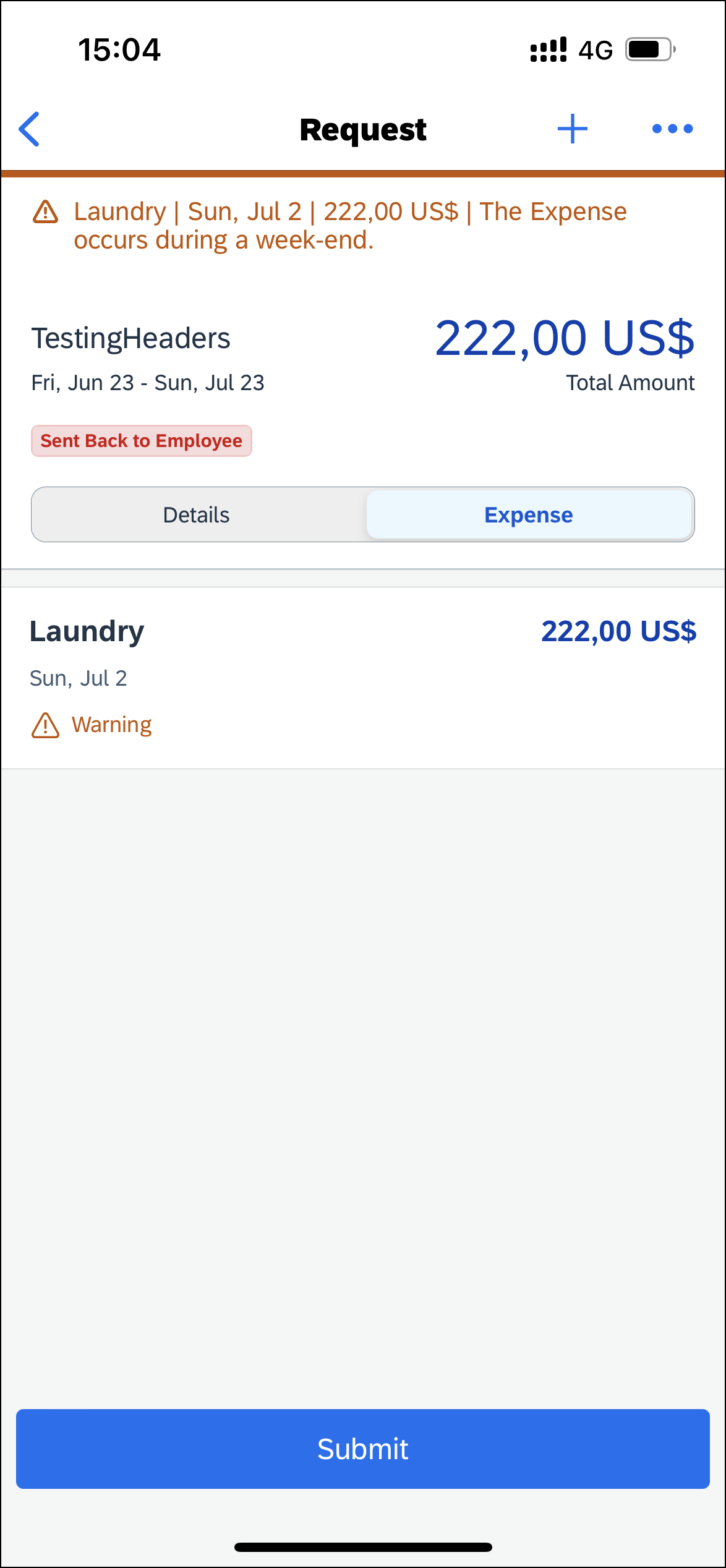 The request has been recalled and the Send Back to Employee message appears on the Request screen.Screen(s)Description/Action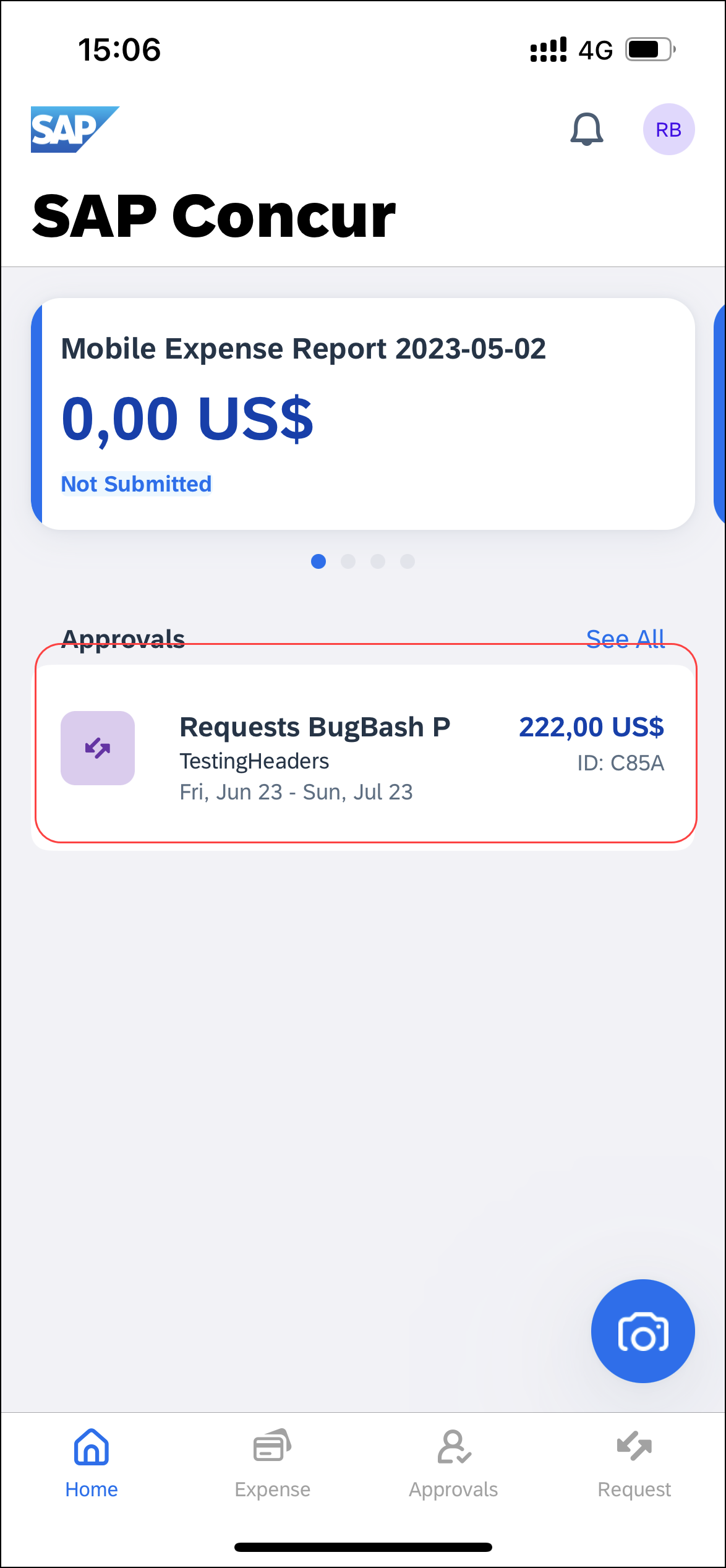 To approve a request: 1) On the home screen, tap Approvals.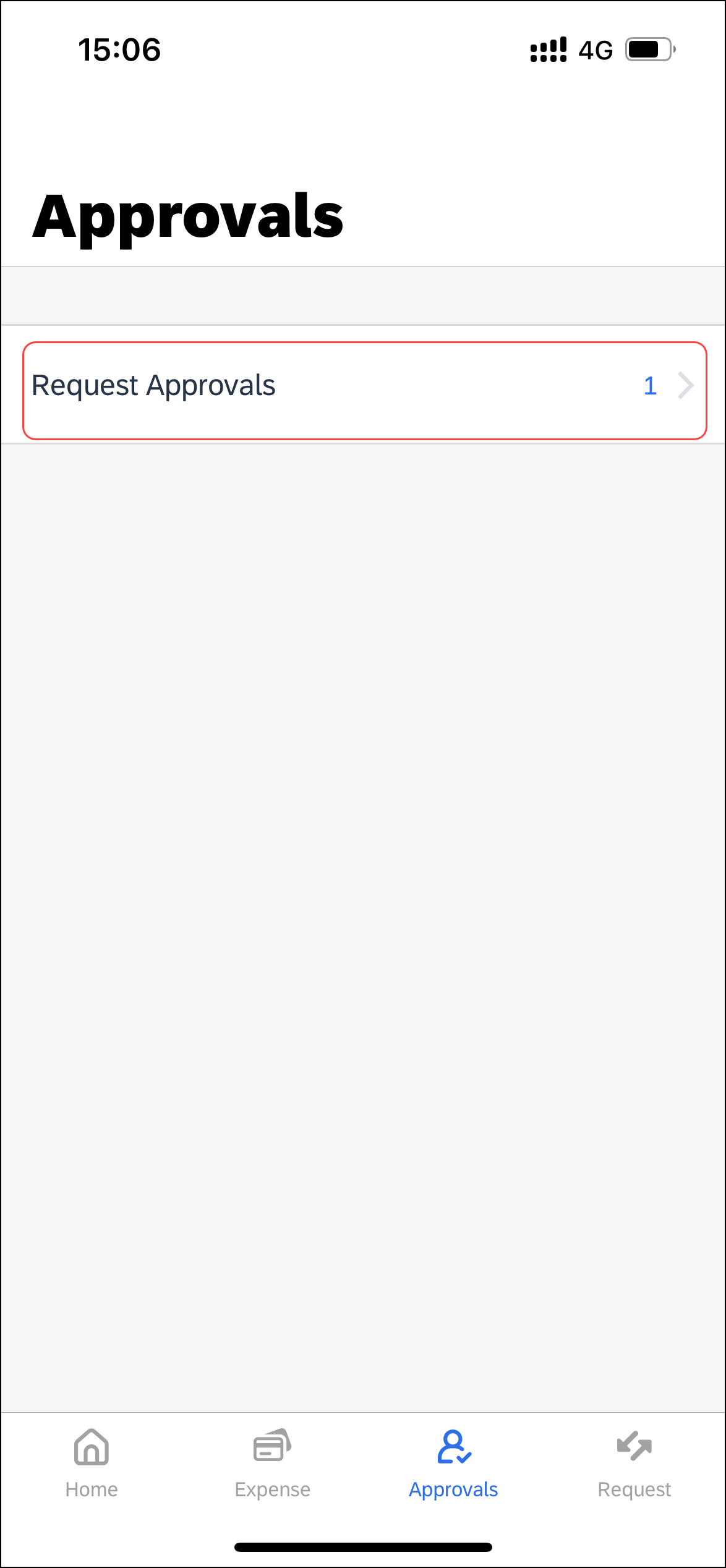 2) On the Approvals screen, tap Request Approvals.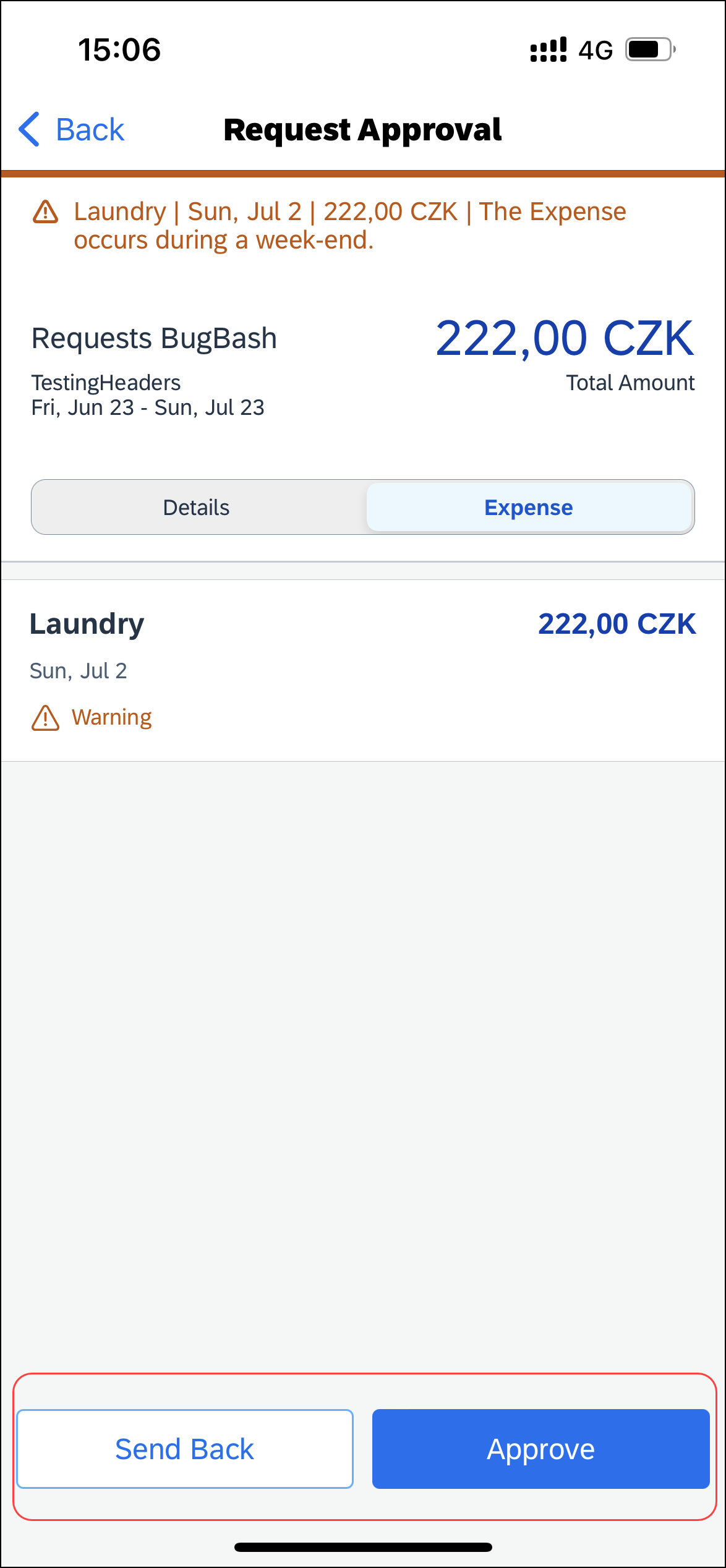 3) On the Request screen, tap to open the desired request.4) On the Request Approval screen, you can do the following:Tap the Details tab to view the request details (comments, cash advances, allocations, and attachments).Tap the Expense tab to view expected expenses. Tap Approve or Send Back.

NOTE: If you send back a request, you must provide a comment.Screen(s)Description/Action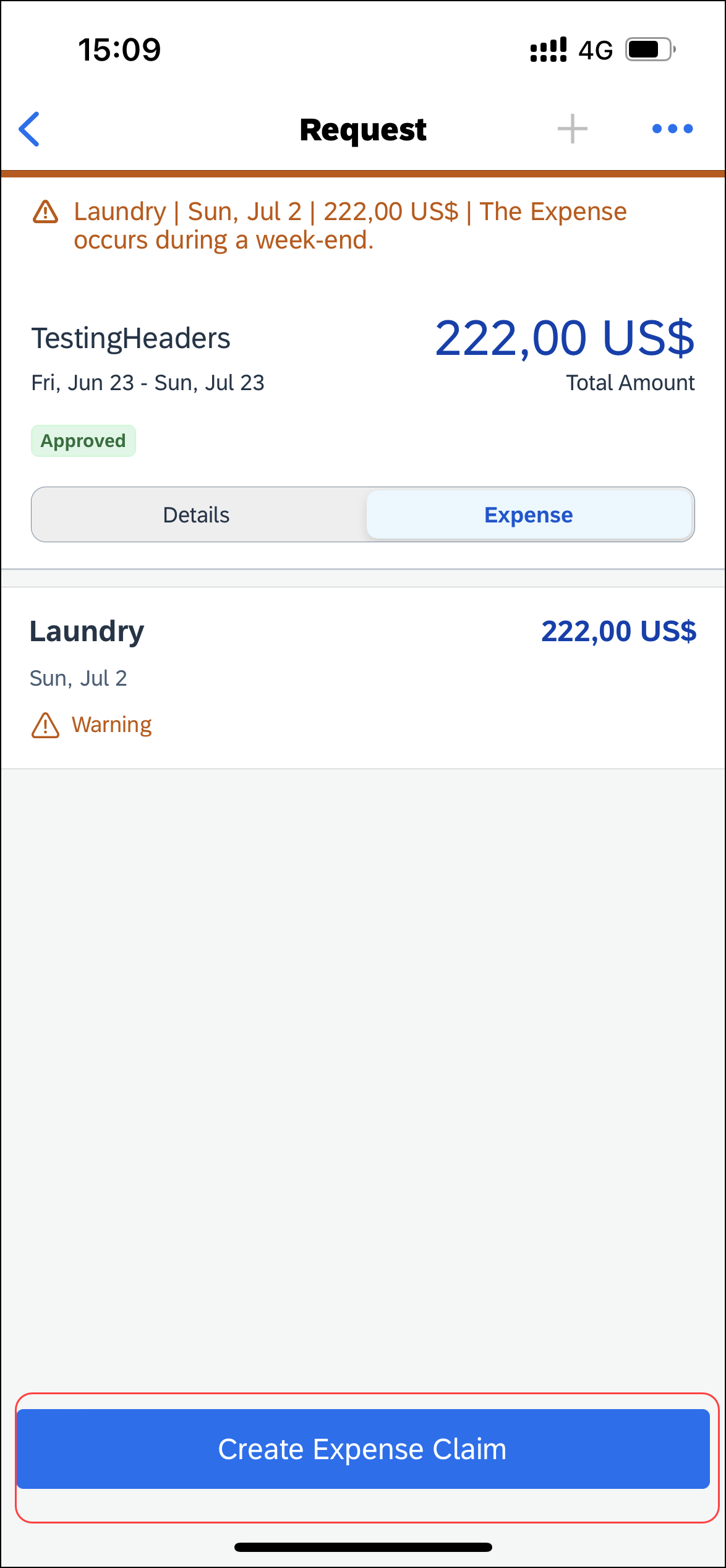 To create an expense report from an approved request:1) On the home screen, tap Request.2) On the Request screen, tap the Active tab.3) On the Active tab, tap the desired approved request.4) On the Request screen, you can review details by either tapping:Expense tab
-or-Details tab5) Once done, tap Create Expense Claim.Screen(s)Description/Action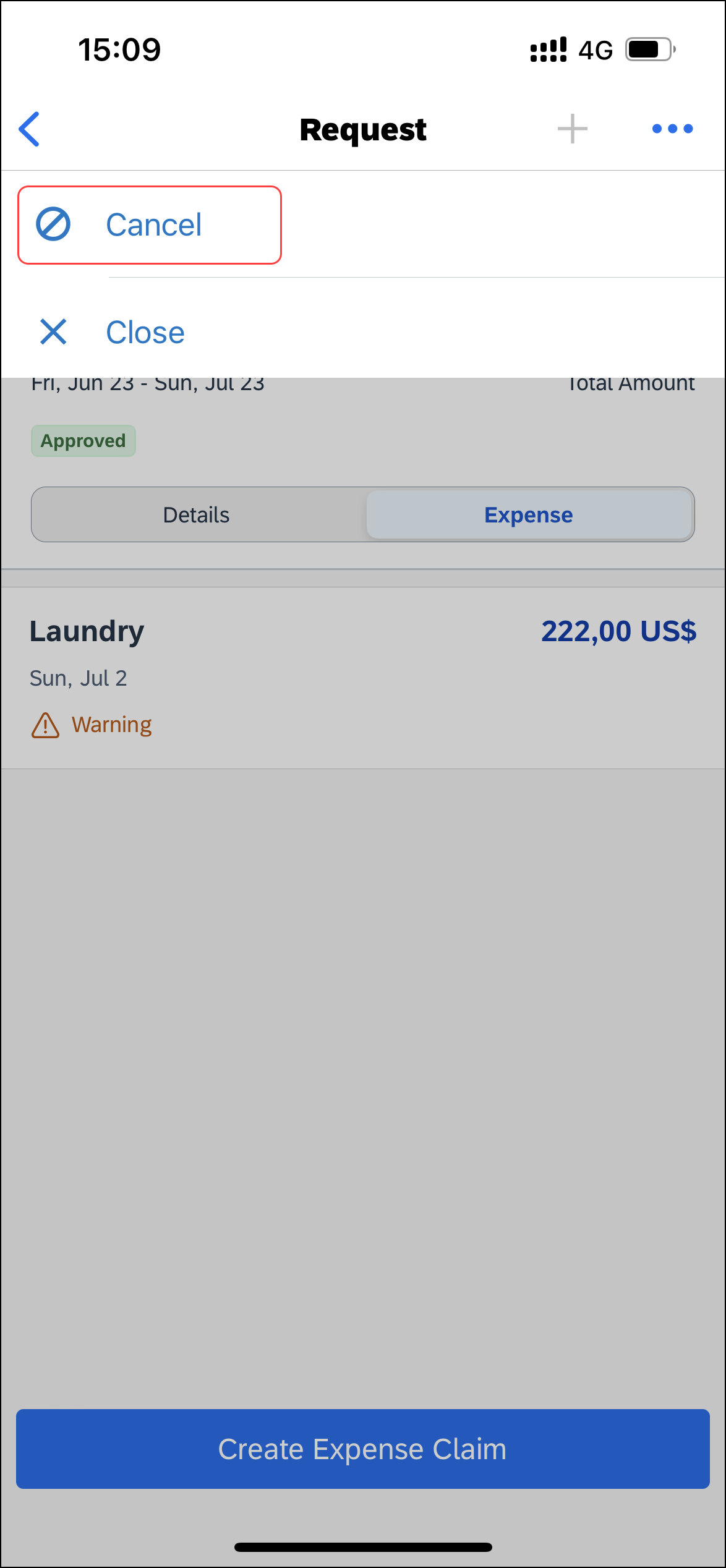 To cancel an approved request from an open request:1) With the desired request open, tap  (upper-right corner).2) On the menu, tap Cancel.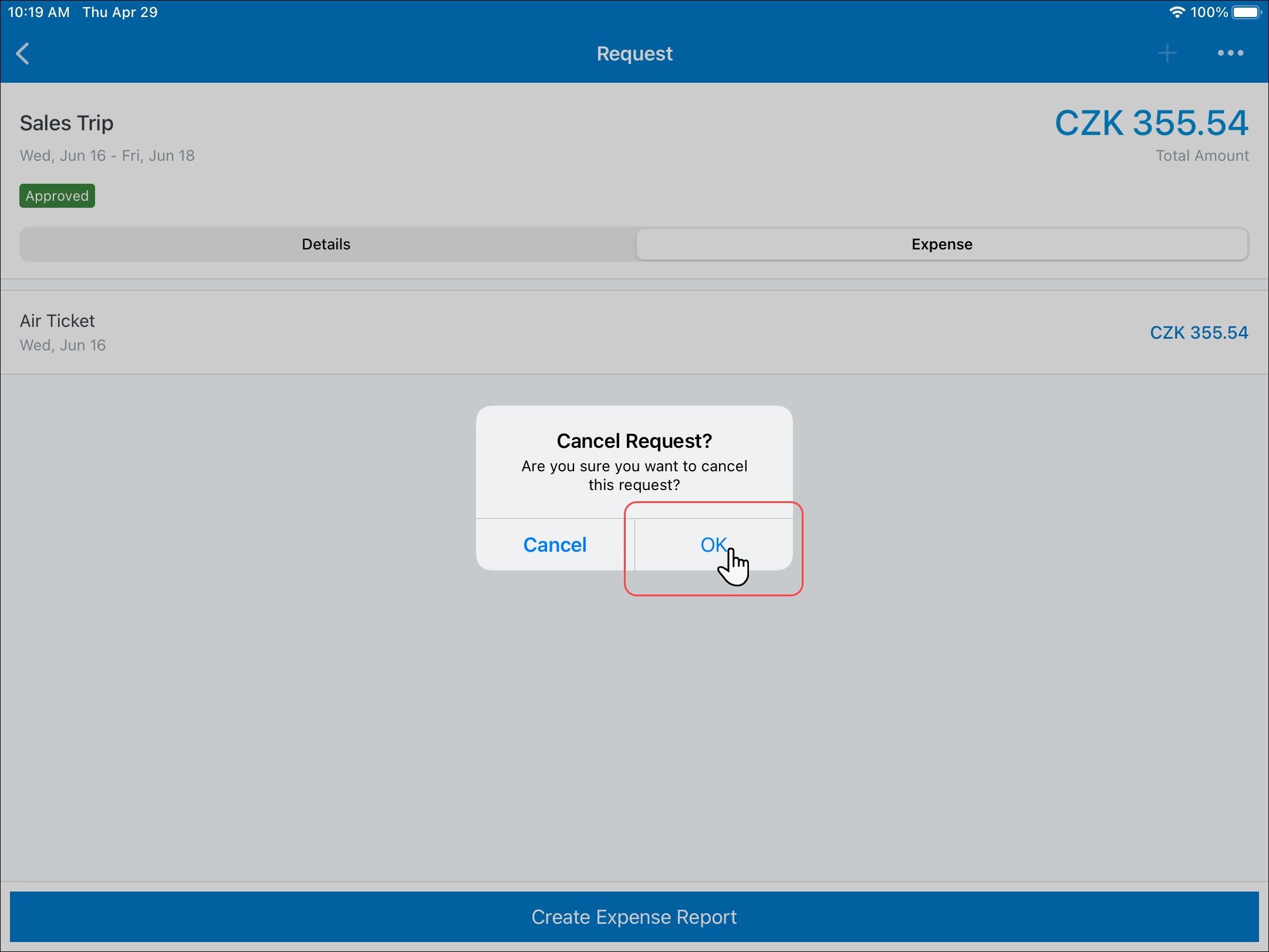 3) On the Cancel Request? window, tap OK.The request no longer appears on the Request screen.Screen(s)Description/Action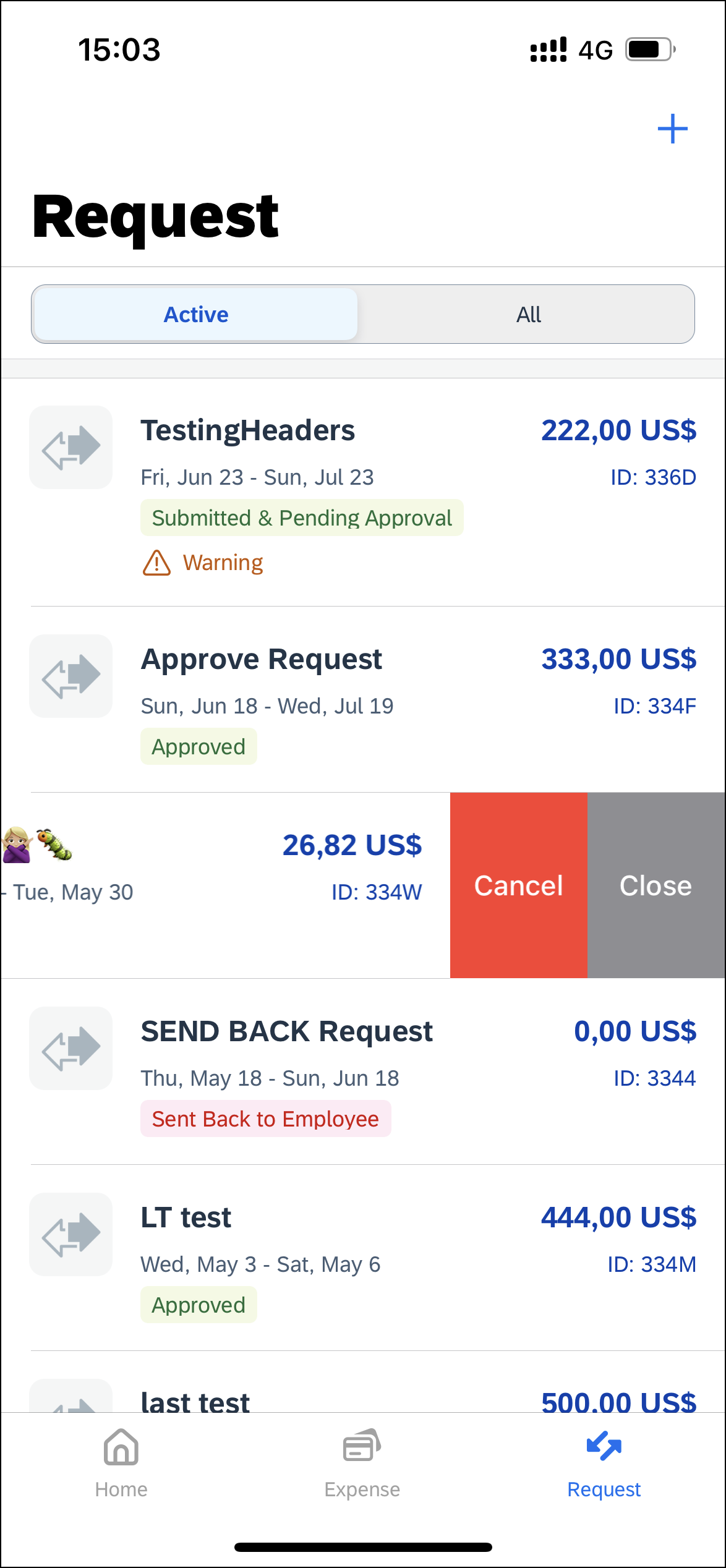 To cancel an approved request on the Request screen:1) On the Request screen, tap the Active tab.2) On the Active tab, swipe the desired request to the left.3) Tap Cancel.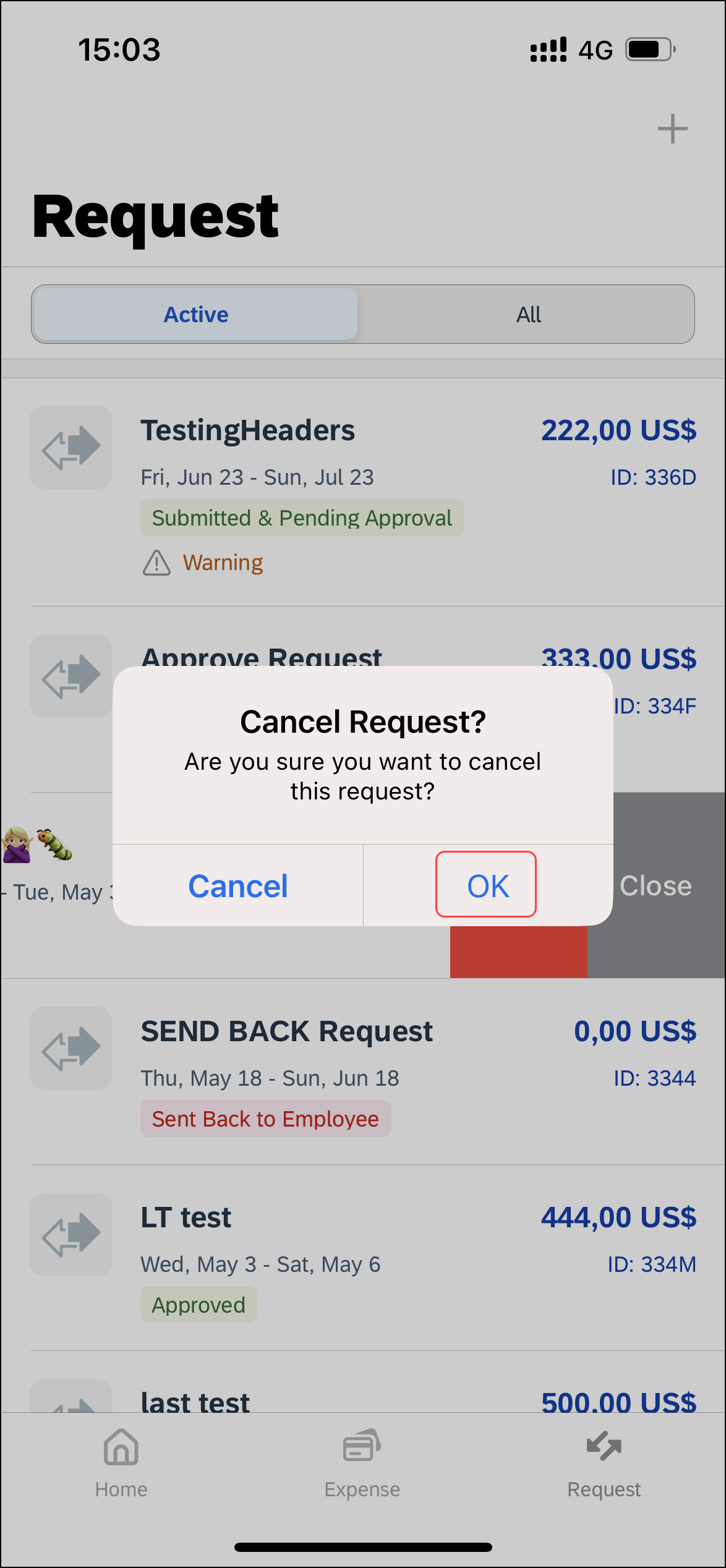 4) On the Cancel Request? window, tap OK.The request no longer appears on the Request screen.Screen(s)Description/Action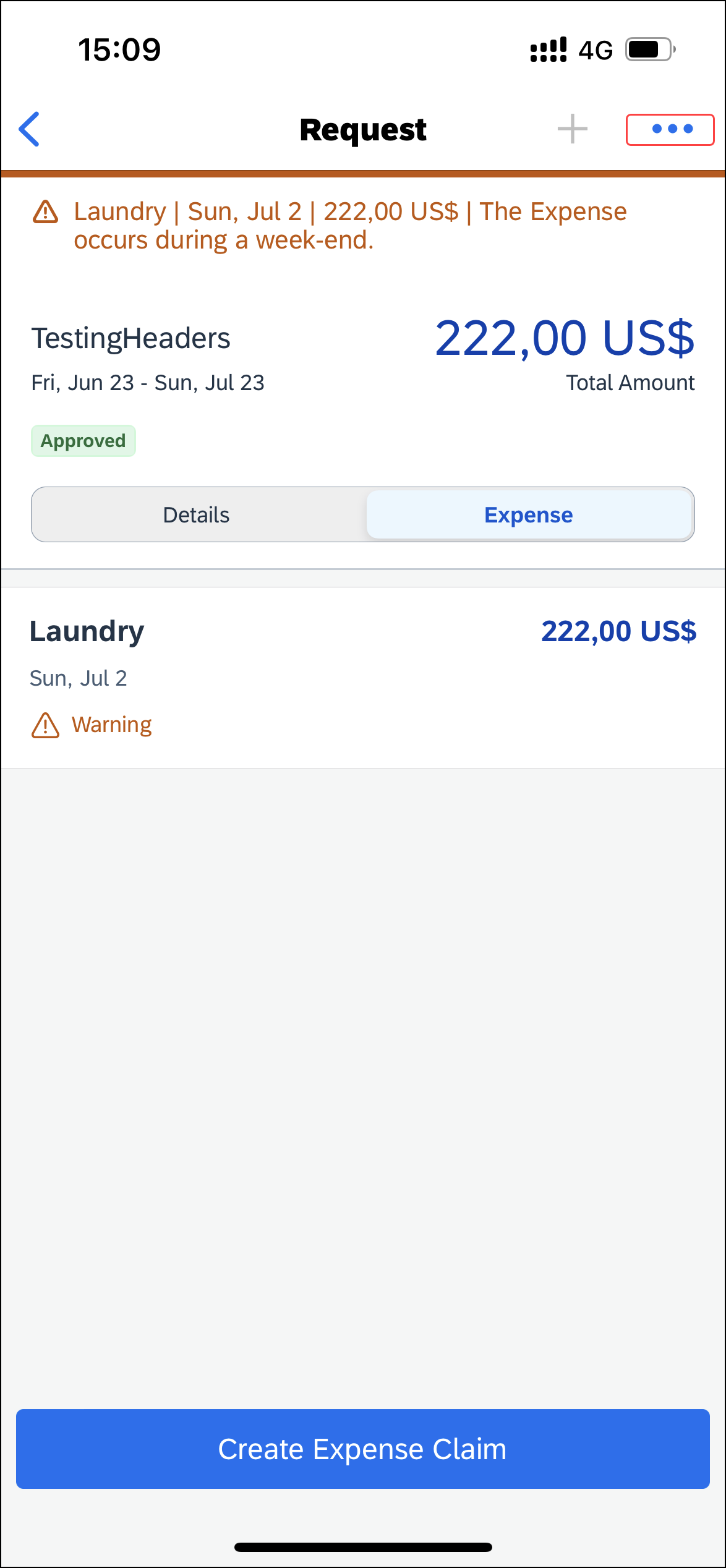 To close an approved request from an open request:1) With the desired request open, tap  (upper-right corner).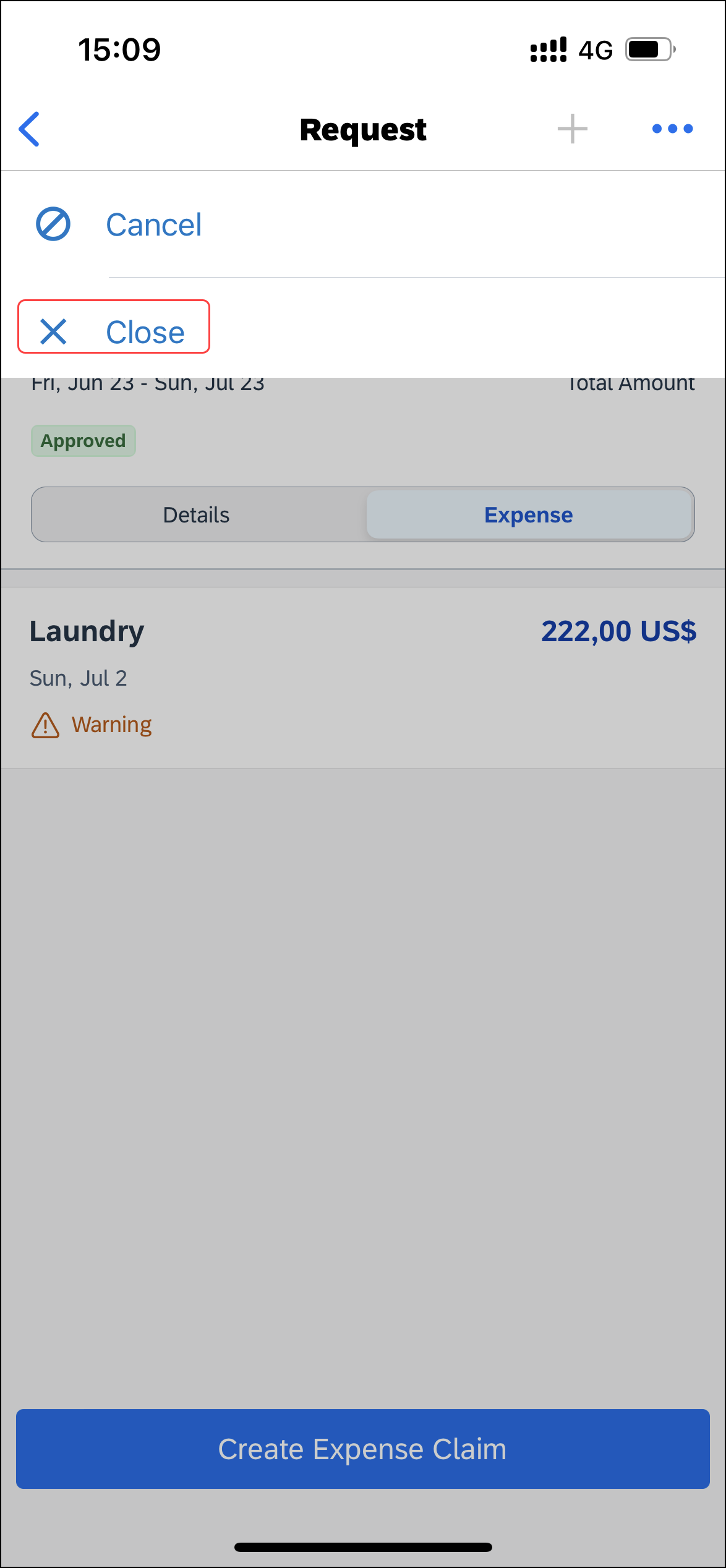 2) On the menu, tap Close.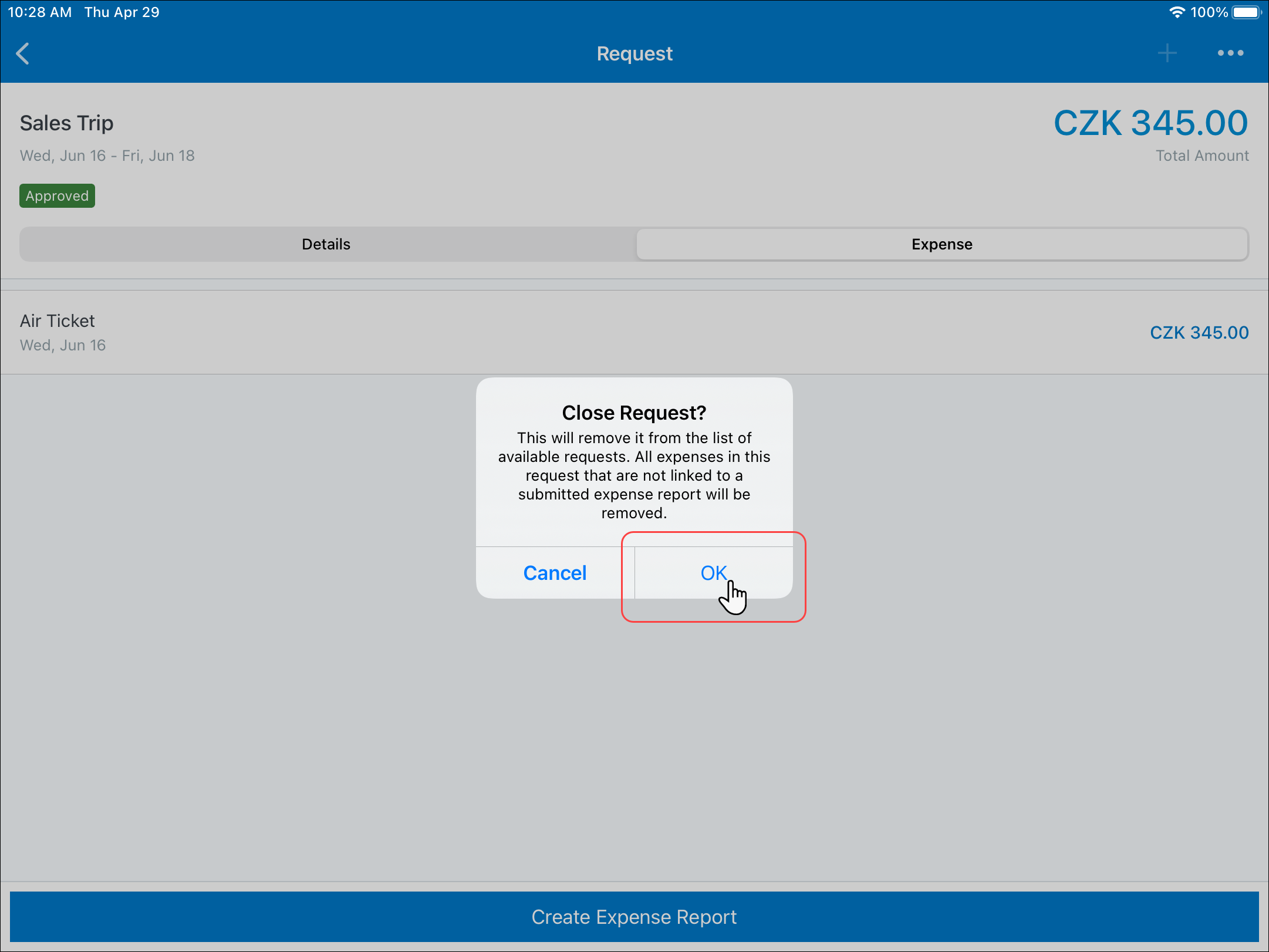 3) On the Close Request? window, tap OK.The request no longer appears on the Request screen.Screen(s)Screen(s)Description/ActionTo close an approved request on the Request screen:1) On the Request screen, tap the Active tab.2) On the Active tab, swipe the desired request to the left.3) Tap Close.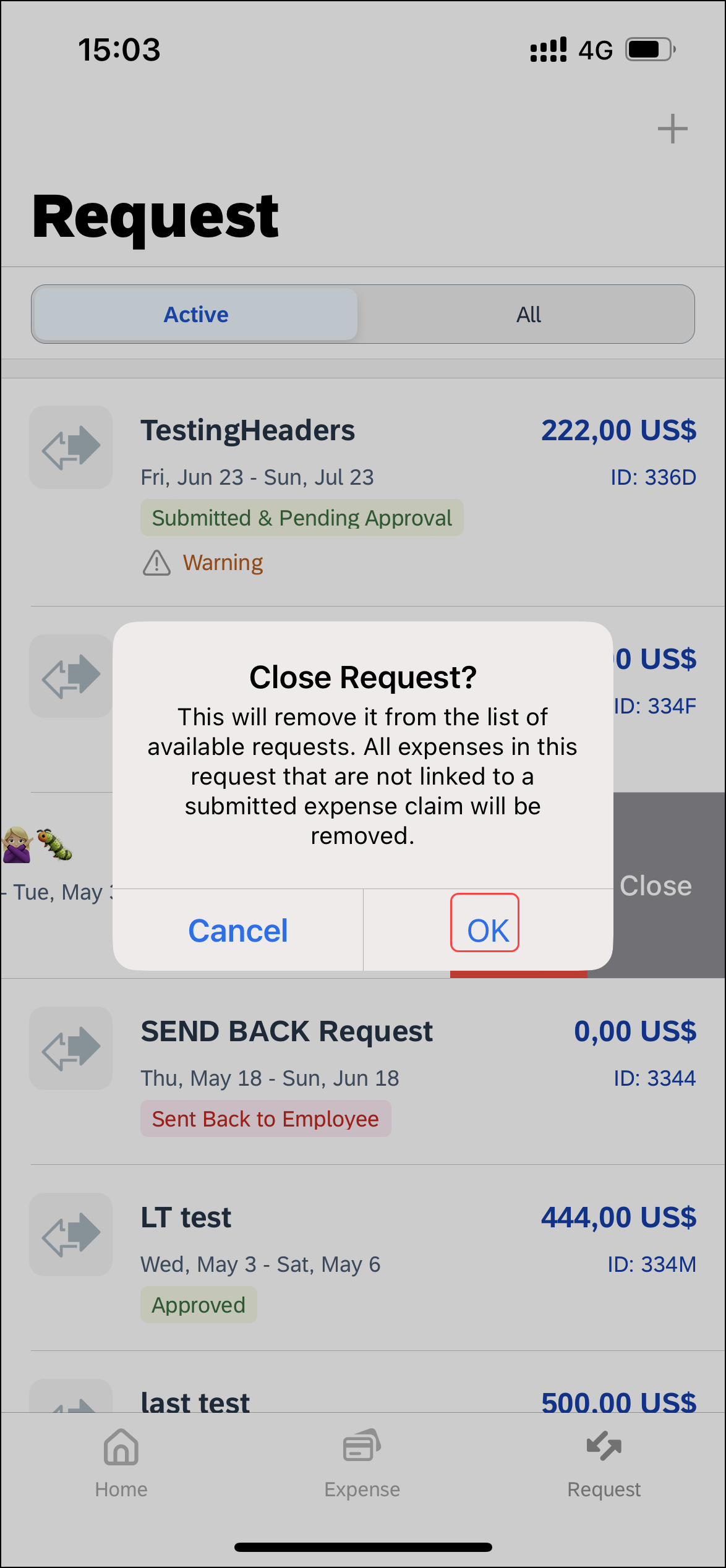 4) On the Close Request? window, tap OK.4) On the Close Request? window, tap OK.The request no longer appears on the Request screen.